الحزمة التدريبية الإضافية للرعاية المتجاوبة والتعليم المبكرمعونة التدريب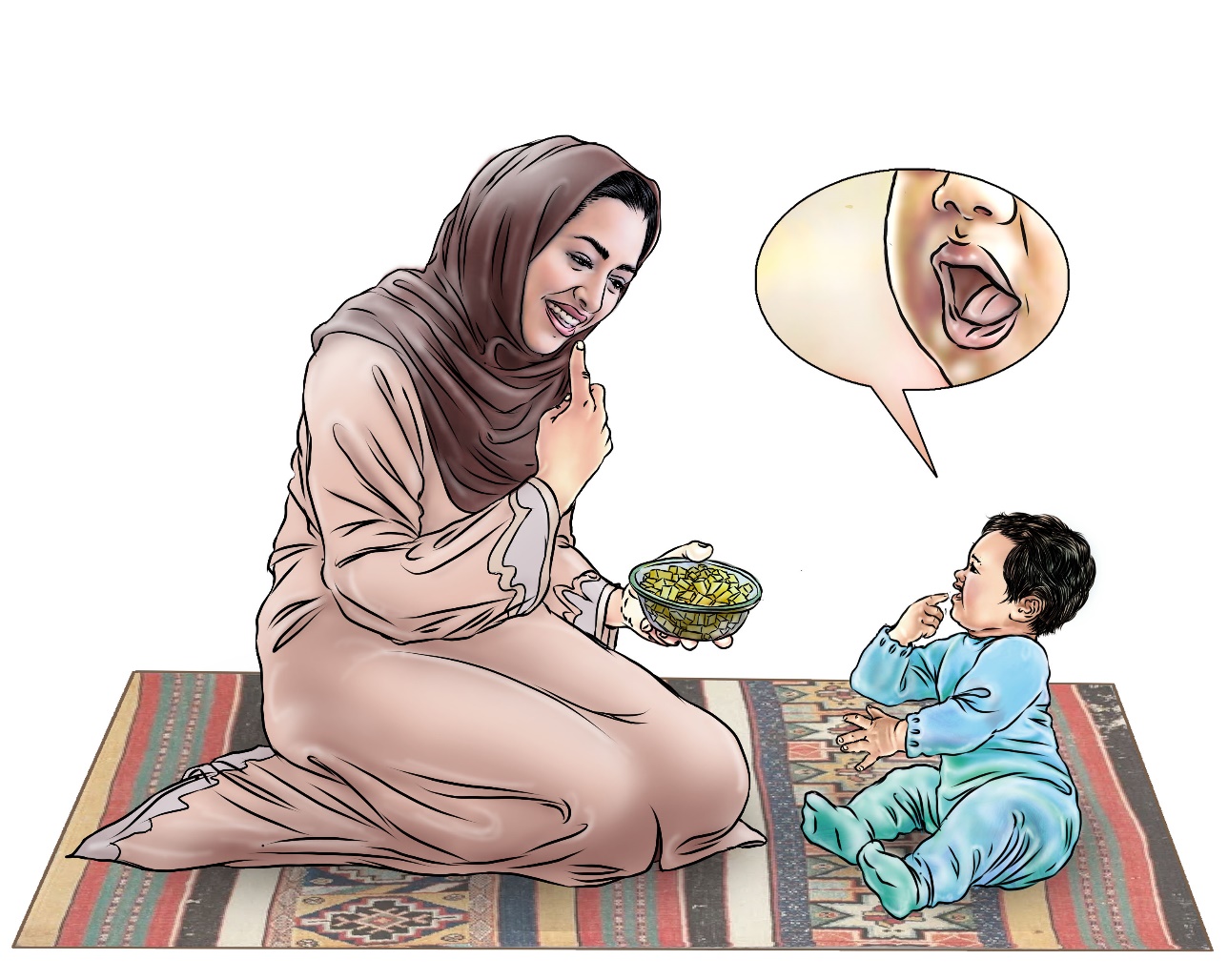 حول برنامج النهوض بالتغذية التابع للوكالة الأمريكية للتنمية الدولية (USAID)برنامج النهوض بالتغذية التابع للوكالة الأمريكية للتنمية الدولية (USAID) هو مشروع التغذية الرائد متعدد القطاعات للوكالة، بقيادة شركة JSI للأبحاث والتدريب (معهد JSI)، ومجموعة متنوعة من الشركاء ذوي الخبرة. تم إطلاق برنامج النهوض بالتغذية التابع للوكالة الأمريكية للتنمية الدولية (USAID) في سبتمبر 2018، وهو ينفذ تدخلات تغذوية عبر القطاعات والتخصصات لصالح الوكالة الأمريكية للتنمية الدولية وشركائها. وتجمع المنهجية متعددة القطاعات التي يتبناها المشروع بين الخبرات العالمية في مجال التغذية لتصميم وتنفيذ وتقييم البرامج التي تعالج الأسباب الجذرية لسوء التغذية. يلتزم برنامج النهوض بالتغذية التابع للوكالة الأمريكية للتنمية الدولية (USAID) بتعزيز التغذية، ملتزمًا باستخدام منهجية الأنظمة، ويسعى جاهدًا للحفاظ على النتائج الإيجابية من خلال بناء القدرات المحلية، ودعم تغيير السلوك، وتعزيز البيئة المواتية لإنقاذ الأرواح، وتحسين الصحة، وبناء المرونة، وزيادة الإنتاجية الاقتصادية، ودفع عجلة التنمية.إخلاء المسؤوليةأصبحت هذه الوثيقة متاحةً بفضل الدعم السخي للشعب الأمريكي من خلال الوكالة الأمريكية للتنمية الدولية (USAID). تقع مسؤولية المحتويات على عاتق معهد JSI للأبحاث والتدريب، ولا تعكس بالضرورة آراء الوكالة الأمريكية للتنمية الدولية أو حكومة الولايات المتحدة.الاقتباس الموصى بهبرنامج النهوض بالتغذية التابع للوكالة الأمريكية للتنمية الدولية (USAID). 2023. الحزمة التدريبية الإضافية للرعاية المتجاوبة والتعليم المبكر: أداة التدريب. أرلينغتون، فيرجينيا: برنامج النهوض بالتغذية التابع للوكالة الأمريكية للتنمية الدولية (USAID).مصدر الصورة: فيكتور نولاسكو لصالح معهد JSIترجمة: ألفا أوميغا ونفرتيتي الدويريبرنامج النهوض بالتغذية التابع للوكالة الأمريكية للتنمية الدولية (USAID)معهد JSI للأبحاث والتدريب2733 Crystal Drive4th FloorArlington, VA 22202الهاتف: 703–528–7474البريد الإلكتروني: info@advancingnutrition.orgموقع الويب: www.advancingnutrition.orgالمحتوياتالجلسة 2، هدف التعليم 1	1أداة التدريب 2.1: رسم توضيحي لطفل يتمتع بصحة جيدة	1أداة التدريب 2.2: المكونات الخمسة لإطار الرعاية في مرحلة التنشئة	3الجلسة 2، هدف التعليم 2	9أداة التدريب 2.3: بطاقات الخبرة (الطفل أ)	9أداة التدريب 2.4: بطاقات الخبرة (الطفل ب)	14أداة التدريب 2.5: وجوه مبتسمة ملونة ووجوه بيضاء عابسة	19الجلسة 2، هدف التعليم 3	30أداة التدريب 2.6: أربعة مجالات للتنمية	30الجلسة 5، هدف التعليم 1	35أداة التدريب 5.1: قصص الرعاية المتجاوبة (كل صفحة عبارة عن قصة واحدة)	35الجلسة 6، هدف التعليم 1	41أداة التدريب 6.1: نصائح عملية للتواصل واللعب لمقدمي الرعاية	41الجلسة 7، هدف التعليم 1	49أداة التدريب 7.1: وجه سعيد، وجه محايد، وجه حزين	49الجلسة 9، هدف التعليم 1	50أداة التدريب 9.1: بطاقات المعالم التنموية	51الجلسة 11، هدف التعليم 2	67أداة التدريب 11.1: بطاقات المشكلات والحلول للأطفال الذين يعانون من صعوبات في التغذية	67الجلسة 2، هدف التعليم 1أداة التدريب 2.1: رسم توضيحي لطفل يتمتع بصحة جيدة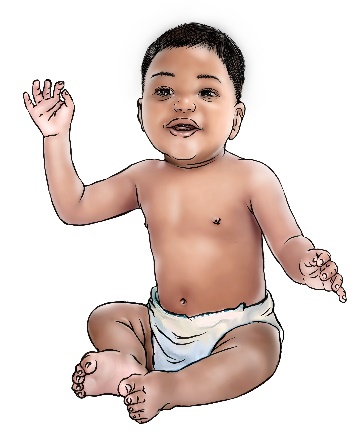 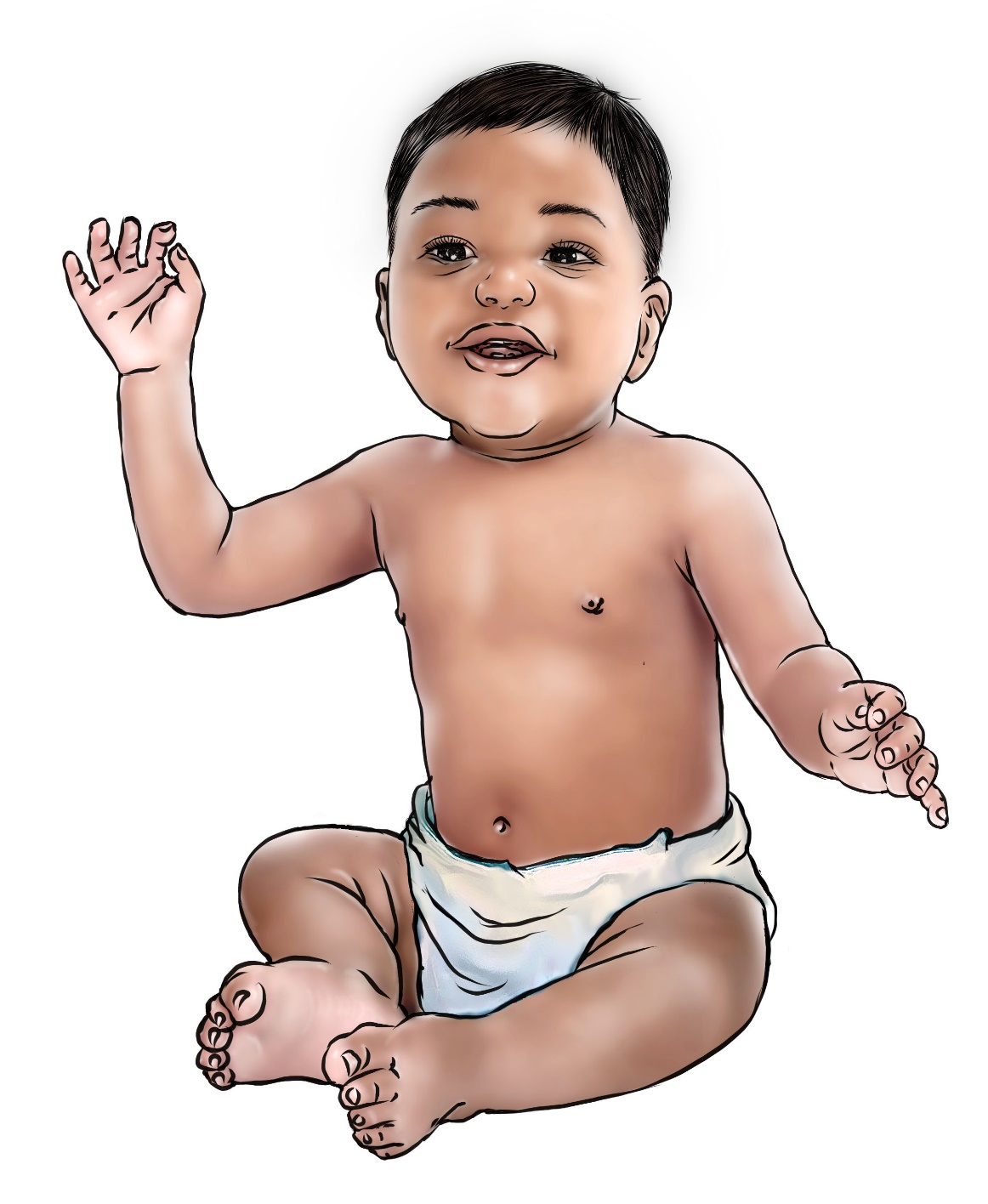 أداة التدريب 2.2: المكونات الخمسة لإطار الرعاية في مرحلة التنشئةالمصدر: منظمة الصحة العالمية (المساعدات التدريبية)، واليونيسيف (منظمة الأمم المتحدة للطفولة)، ومجموعة البنك الدولي. 2018. إطار الرعاية في مرحلة التنشئة لتنمية الطفولة المبكرة: إطار لمساعدة الأطفال على البقاء والازدهار لتطوير الصحة والإمكانات البشرية. جنيف: منظمة الصحة العالمية. https://apps.who.int/iris/bitstream/handle/10665/272603/9789241514064-eng.pdfالصحة الجيدة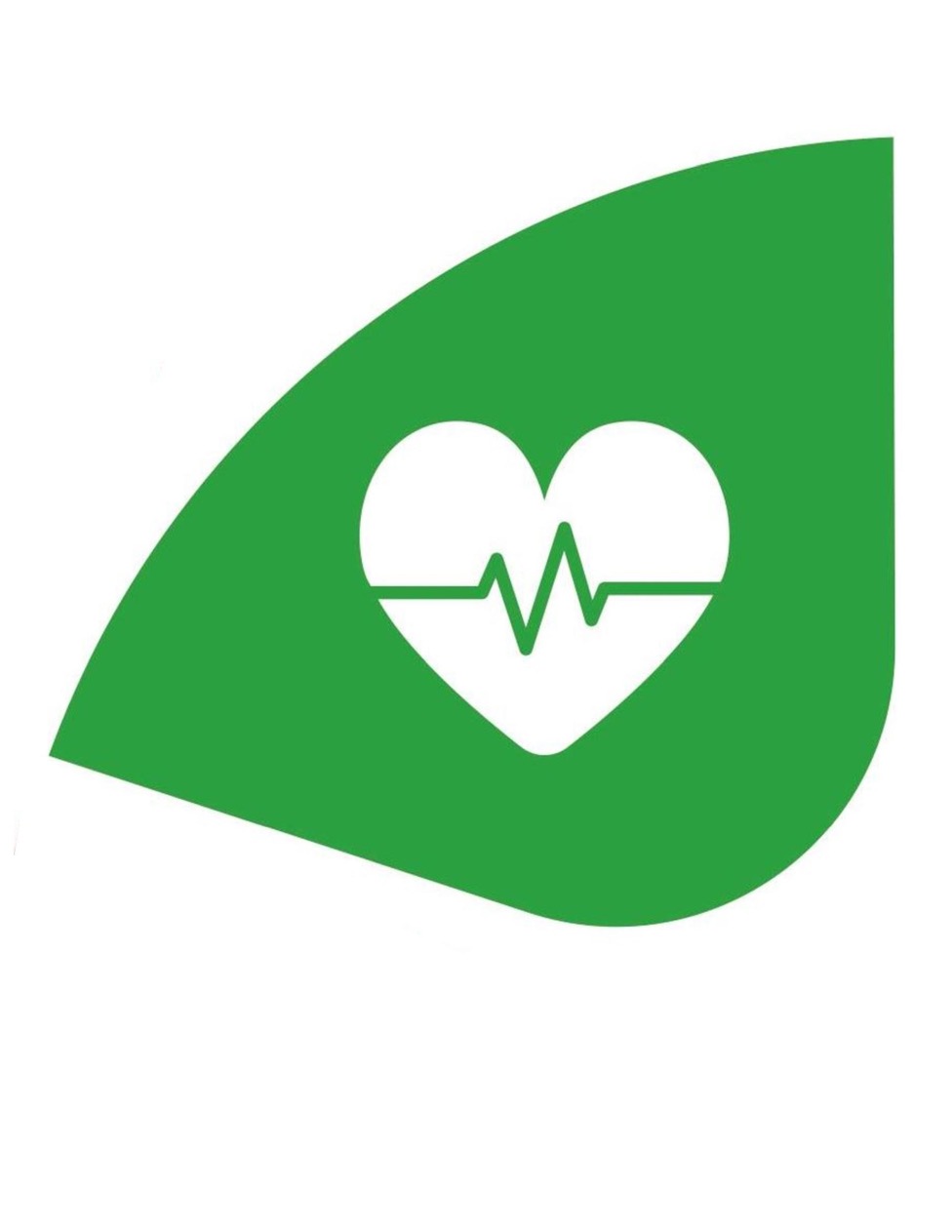 التغذية الكافية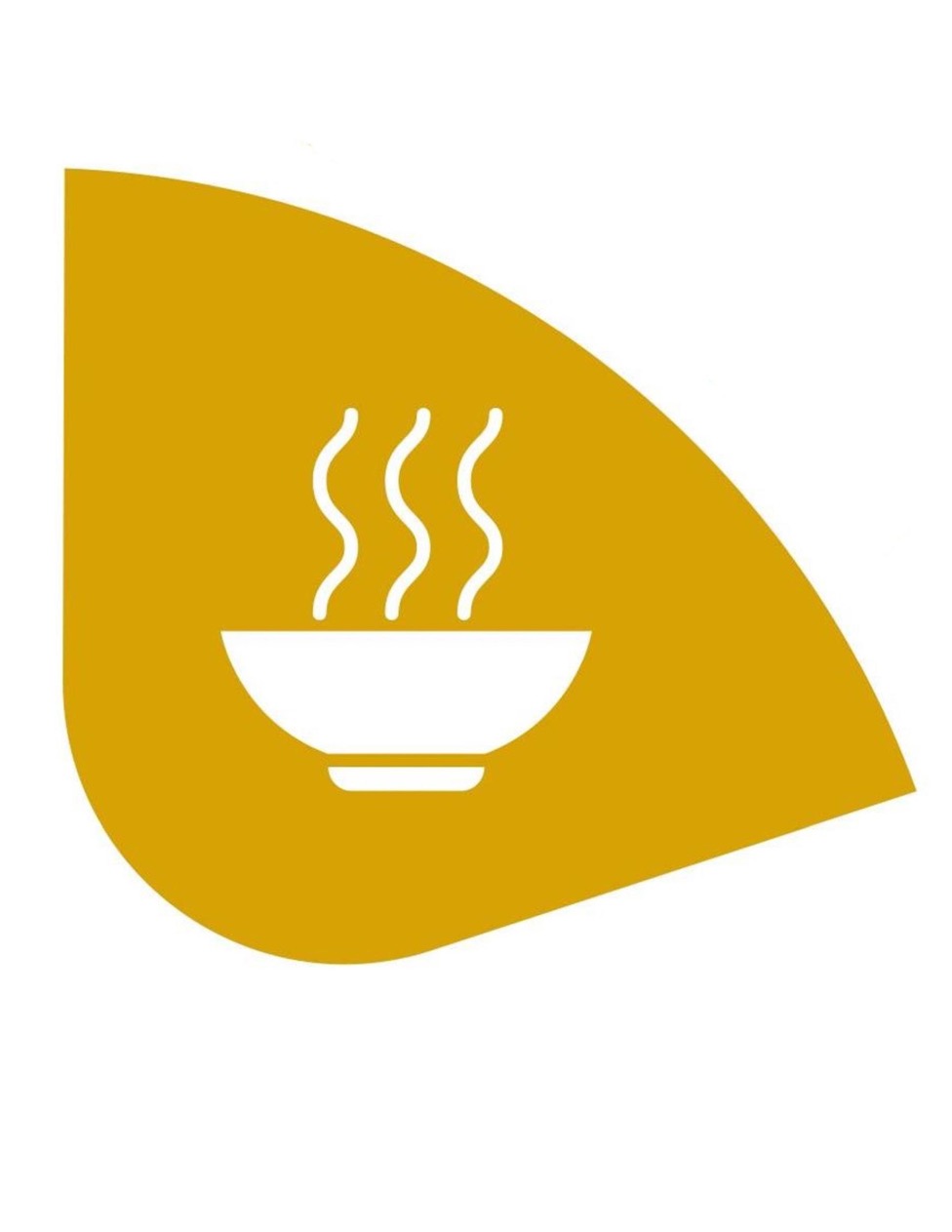 فرص التعلم المبكر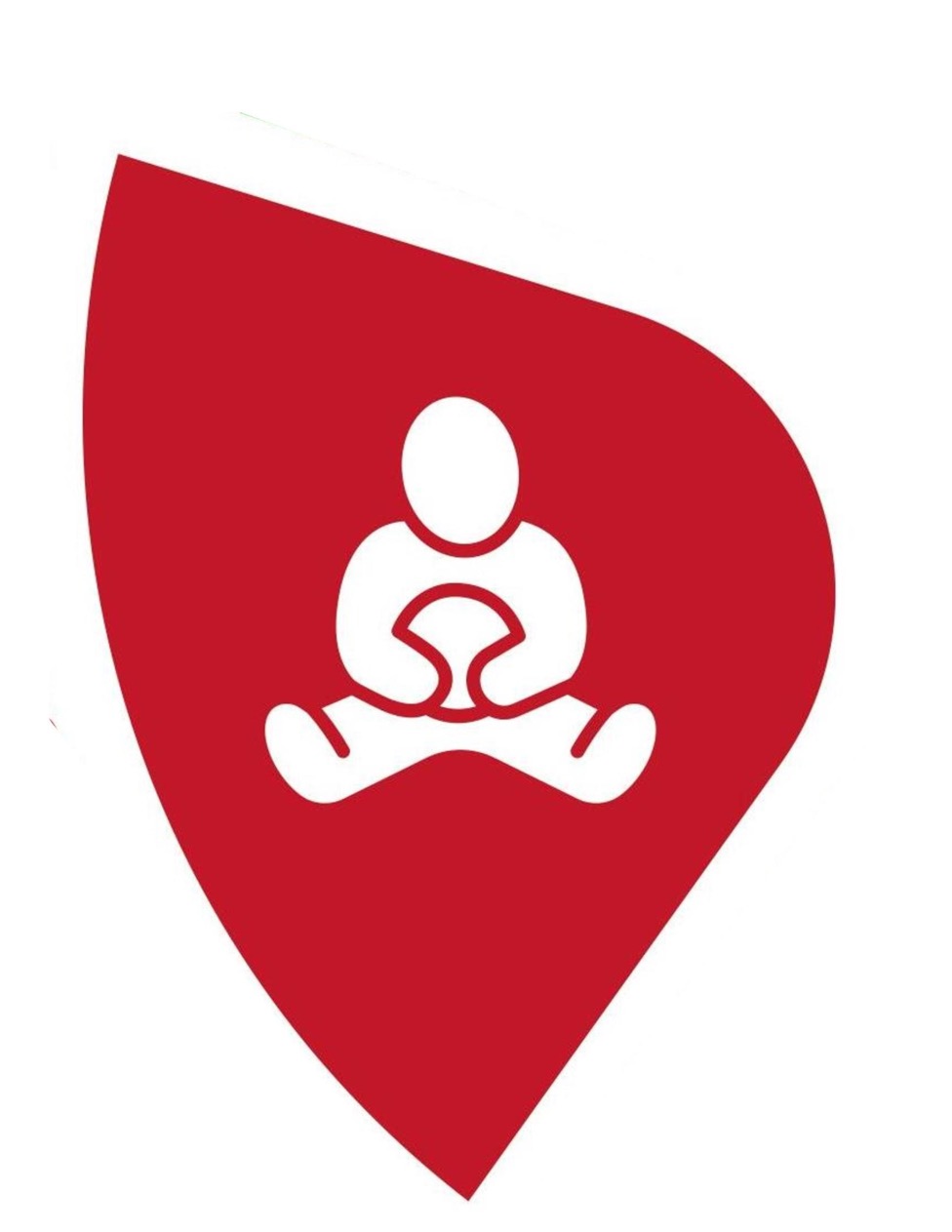 السلامة والأمن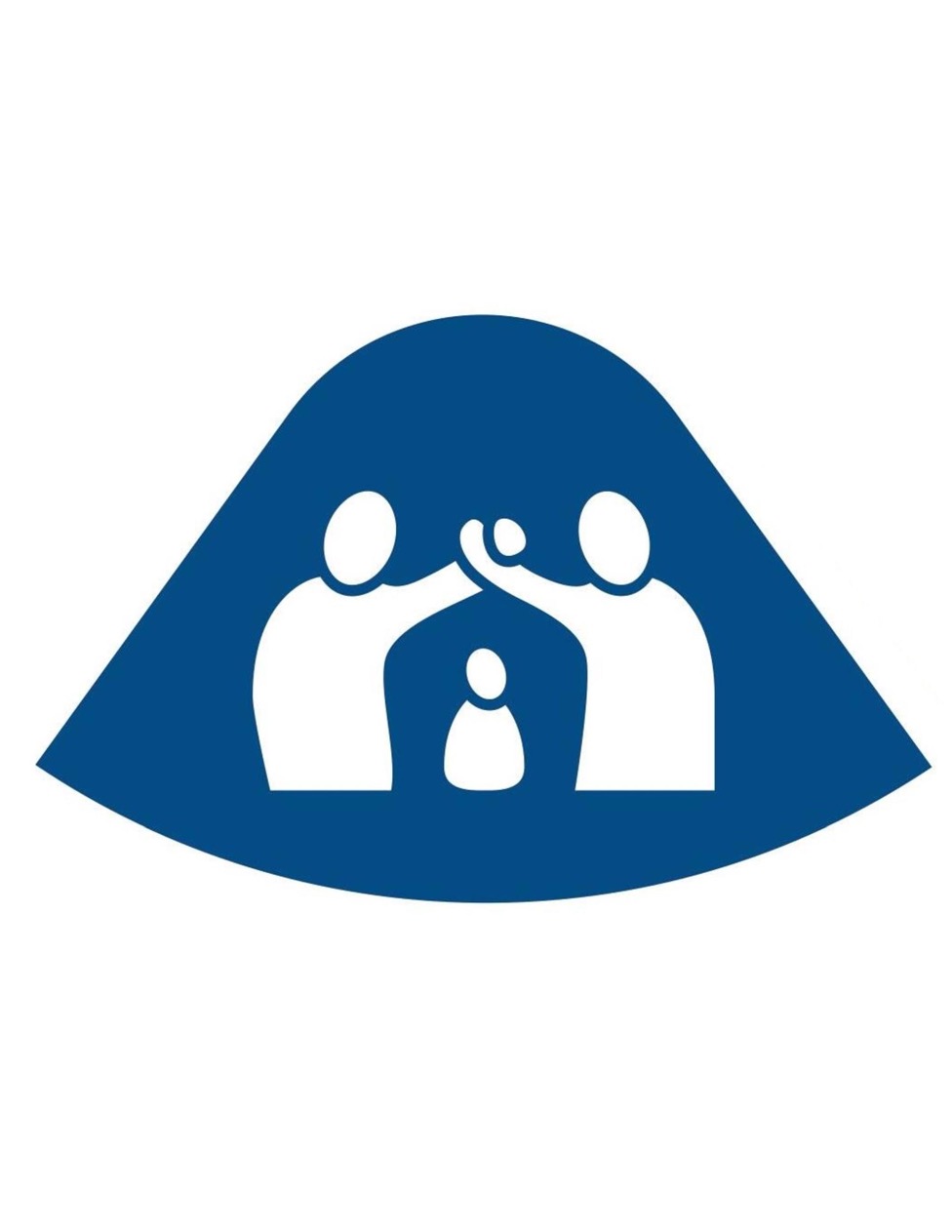 تقديم الرعاية المتجاوبة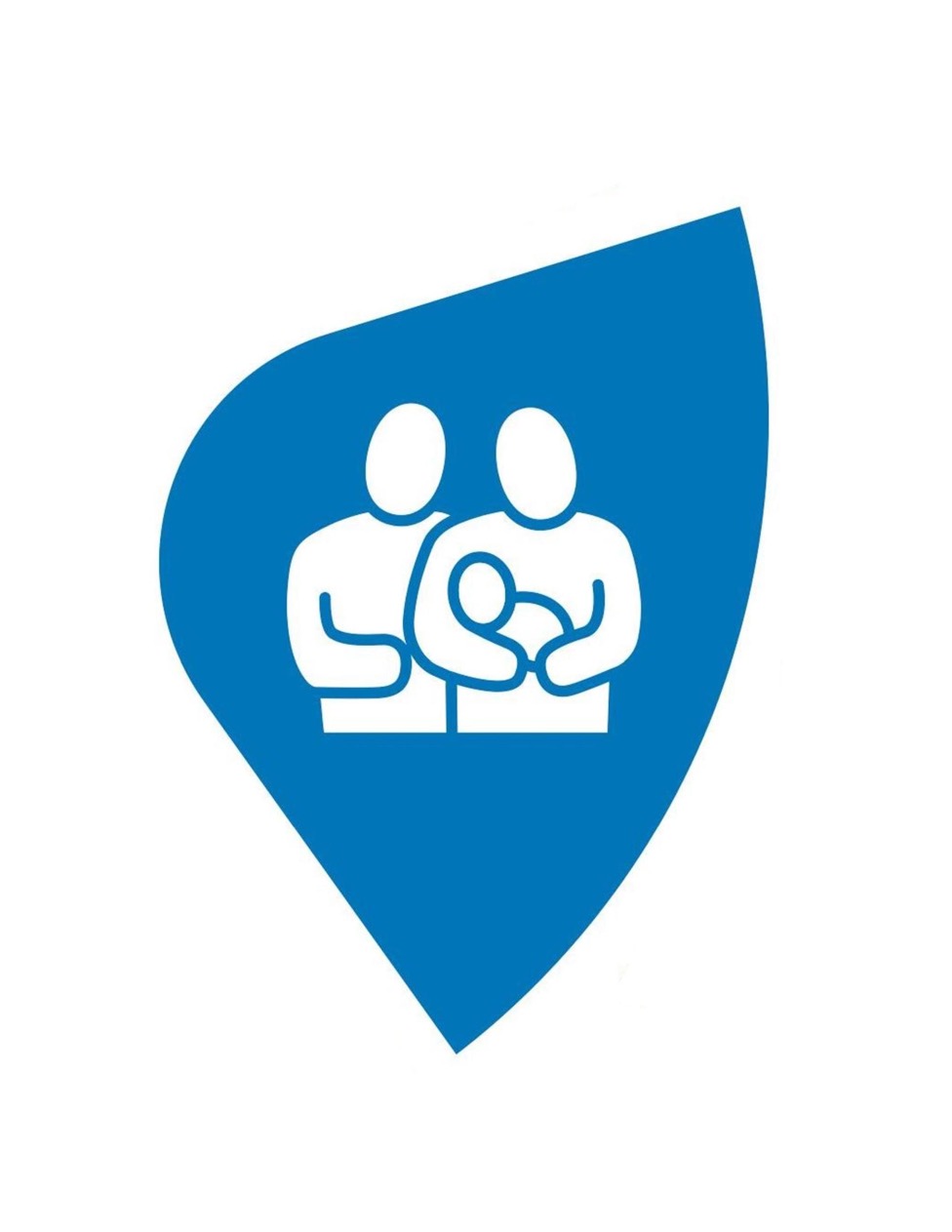 الجلسة 2، هدف التعليم 2التجارب السلبية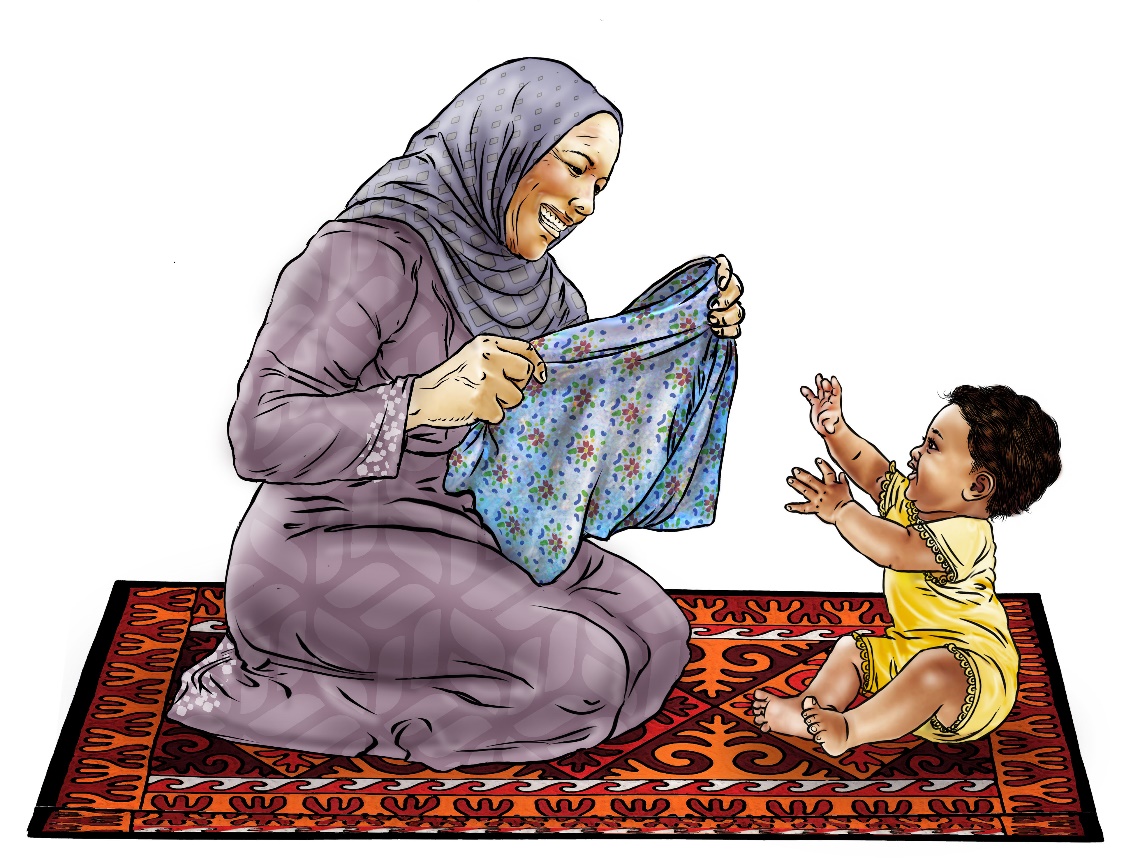 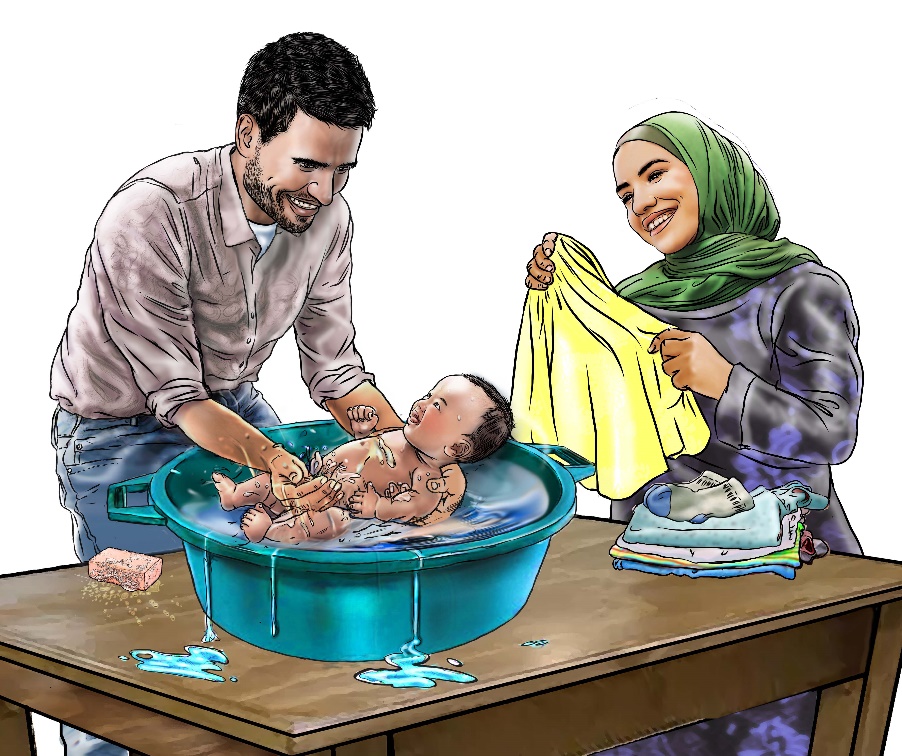 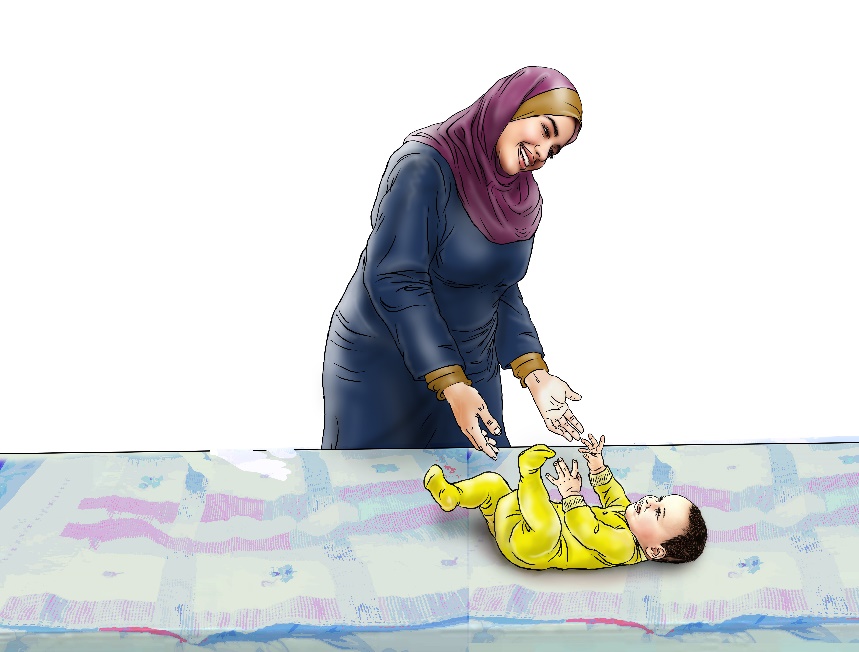 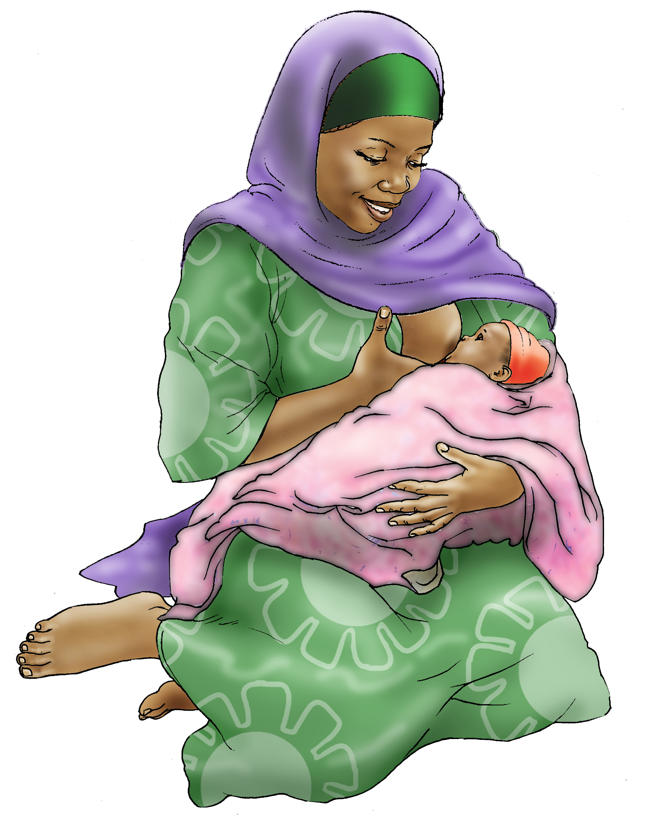 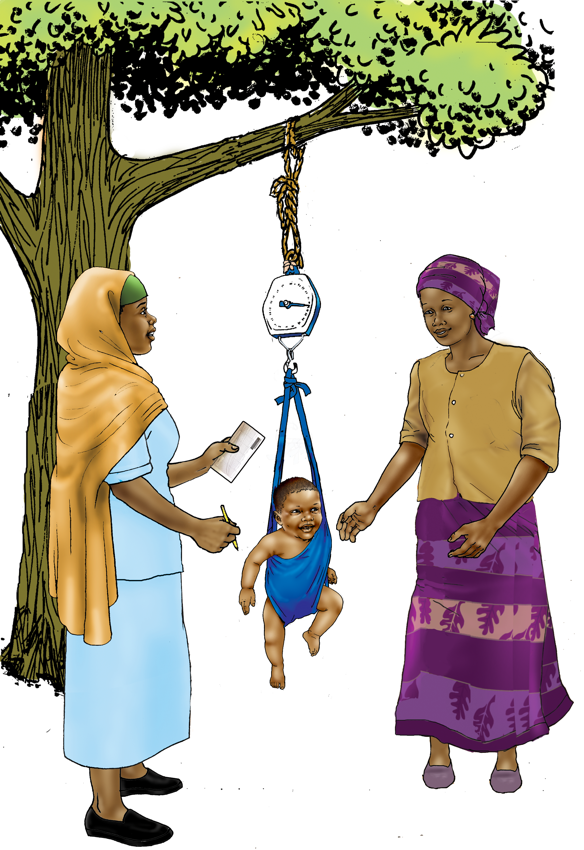 التجارب السلبية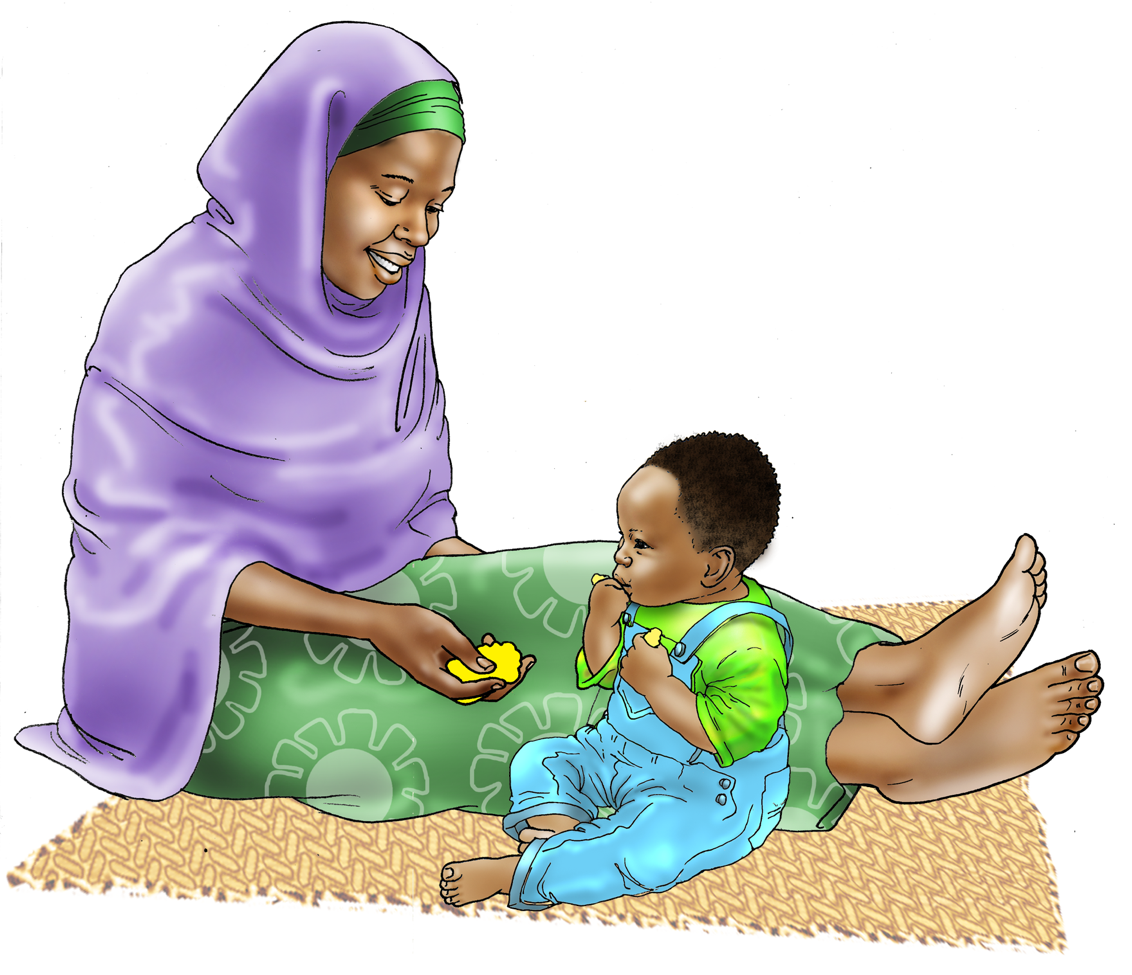 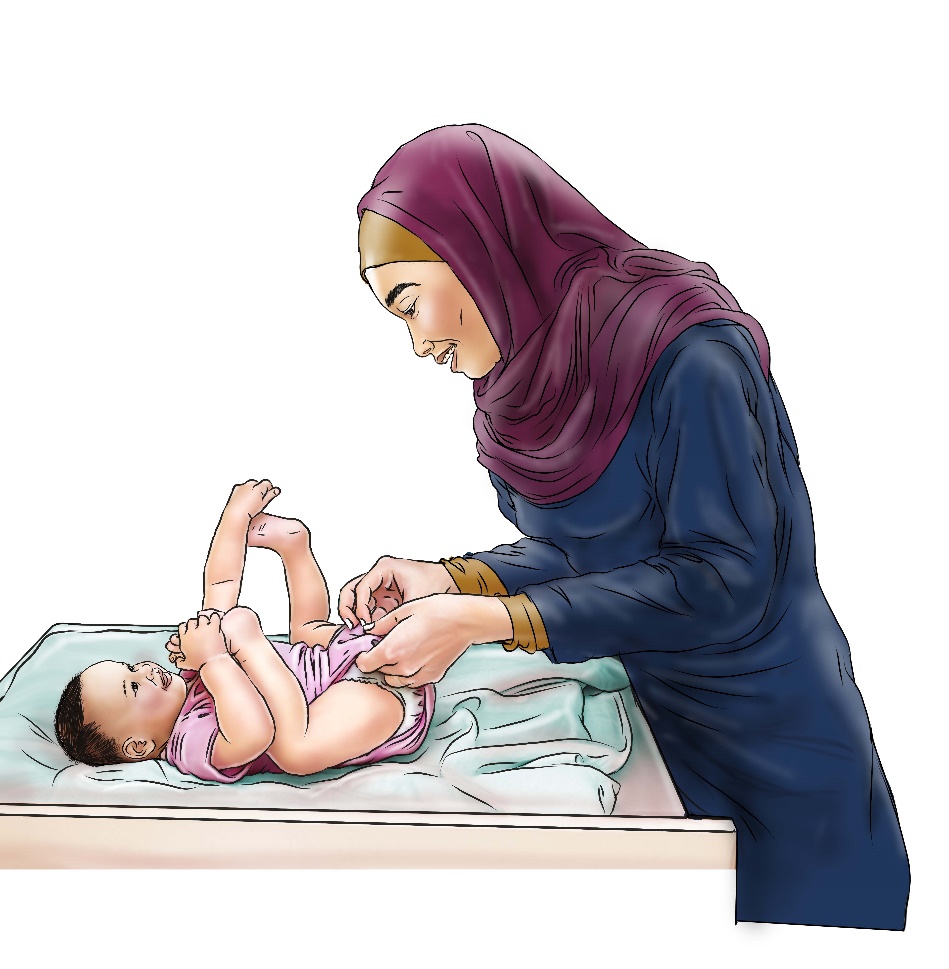 الجلسة 2، هدف التعليم 3أداة التدريب 2.6: أربع مجالات للتنمية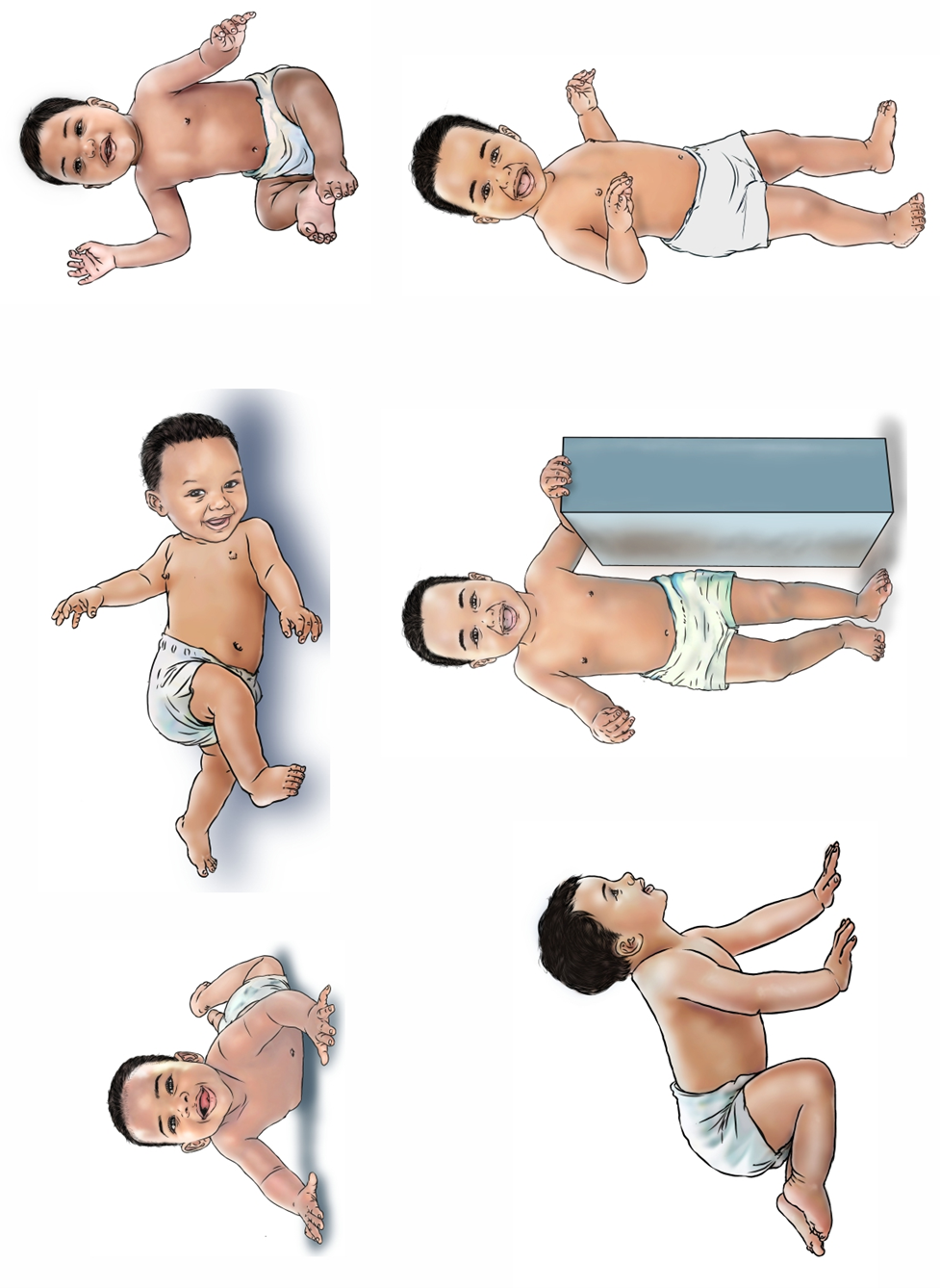 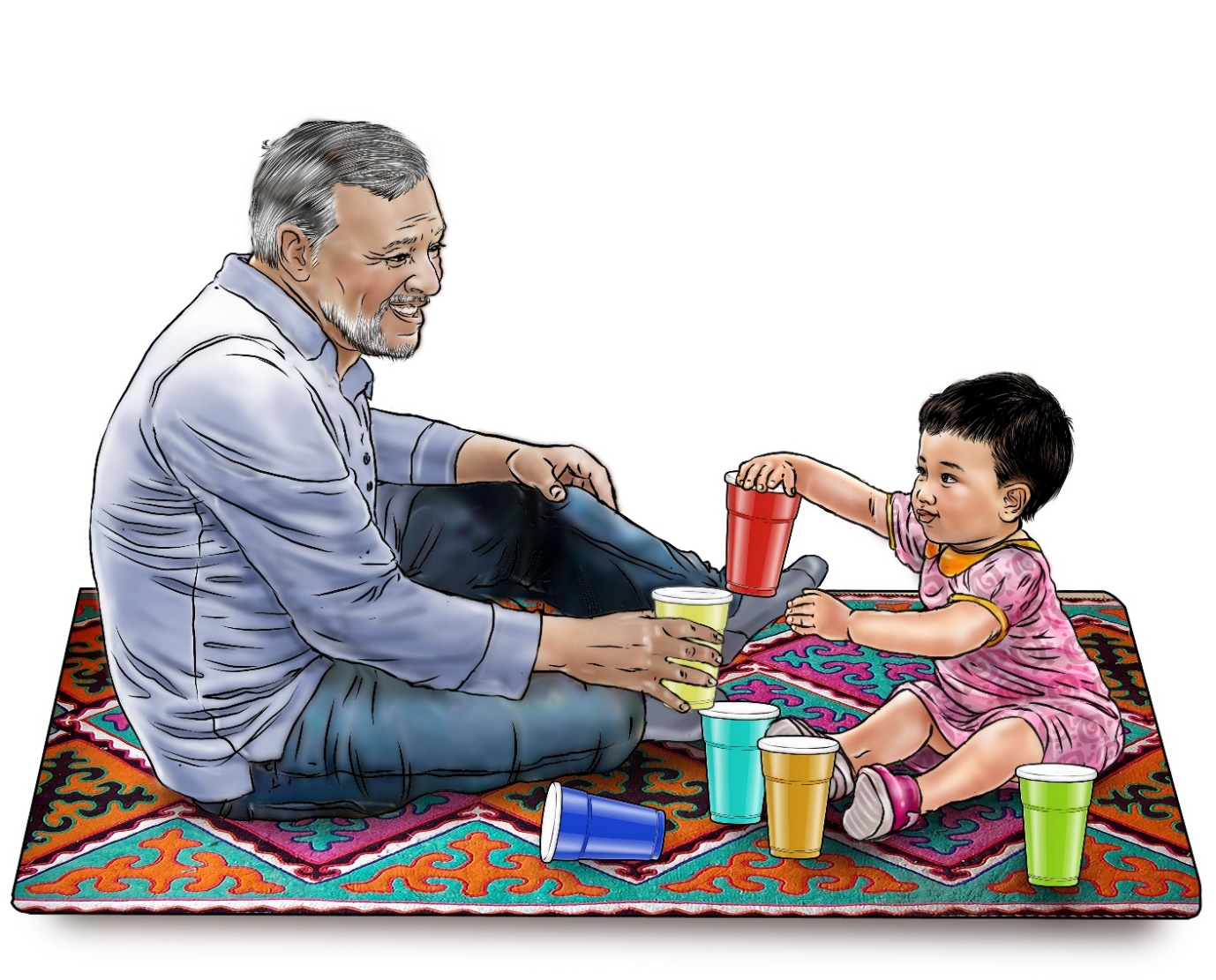 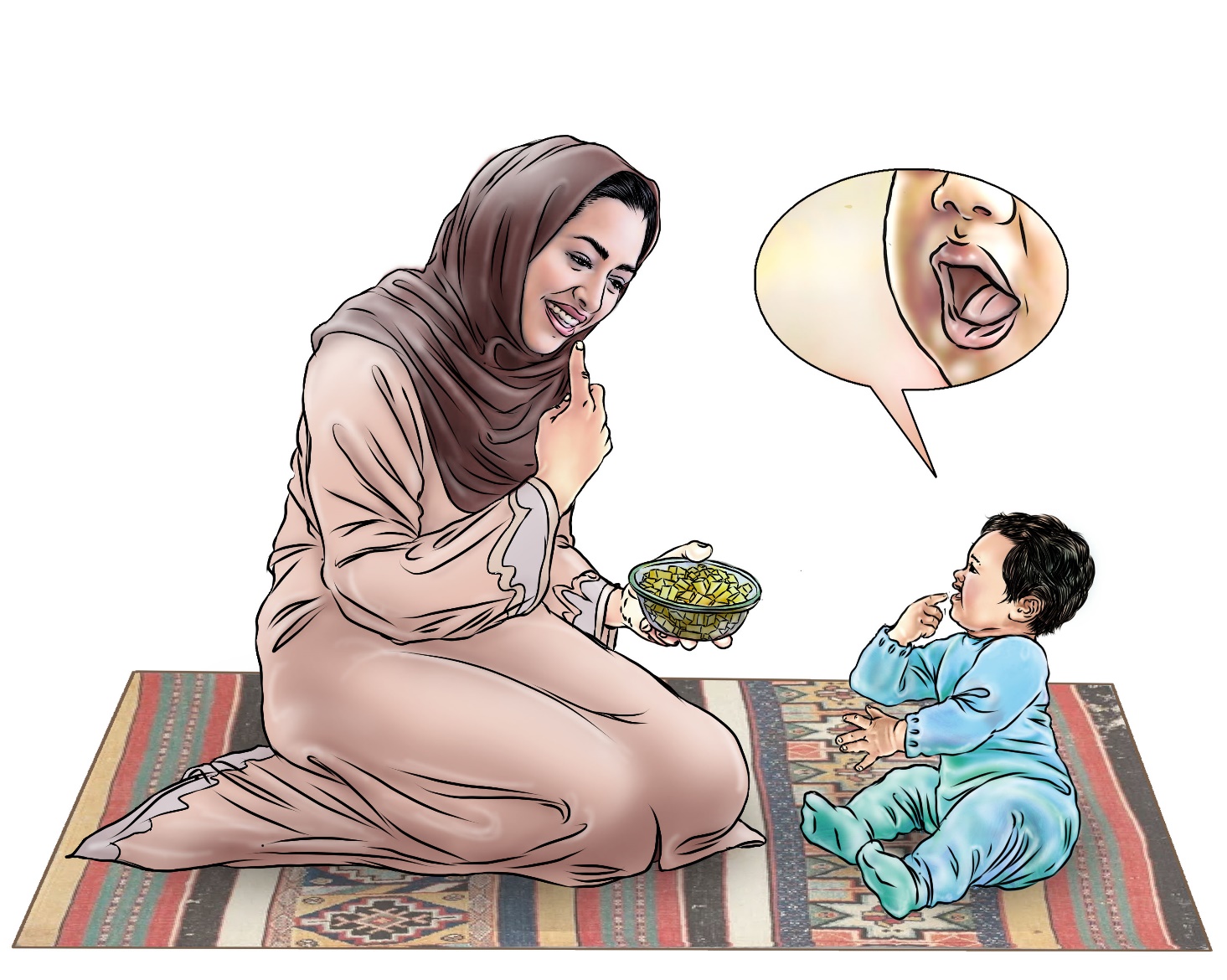 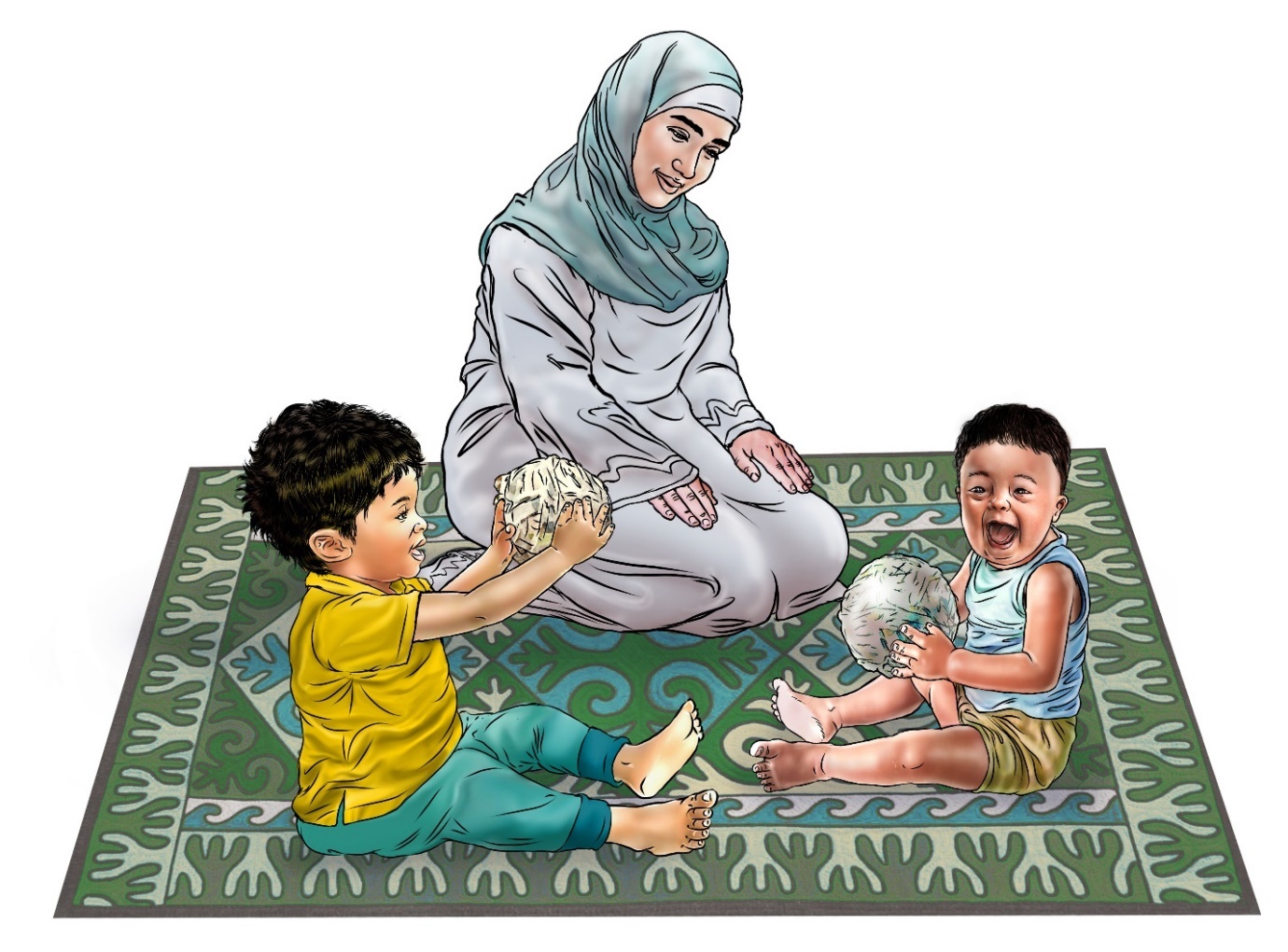 الجلسة 5، هدف التعليم 1أداة التدريب 5.1: قصص الرعاية المتجاوبة (كل صفحة عبارة عن قصة واحدة)القصة 1: اللعب بالمكعبات ورصها (عمر 22 شهرًا) التعليمات: قم بمراجعة الصور الأربعة بالترتيب من 1 إلى 4 لفهم ما يحدث في هذه القصة. ثم ناقش الأسئلة التالية حول القصة:ماذا تلاحظ بشأن التفاعل بين مقدم الرعاية والطفل؟ماذا تلاحظ في تعبيرات وجه مقدم الرعاية والطفل؟ما الإشارات التي يعطيها الطفل؟هل يستجيب مقدم الرعاية للإشارات؟ إذا لم يكن الأمر كذلك، فماذا كان يمكن لمقدم الرعاية أن يفعل؟ماذا تلاحظ بشأن موقف مقدم الرعاية؟ كيف يشعر مقدم الرعاية في هذه القصة؟كيف يشعر الطفل في هذه القصة؟
القصة 2: الرضاعة الطبيعية المتجاوبة (أقل من شهر واحد من العمر / حديثو الولادة)التعليمات: قم بمراجعة الصور الأربعة بالترتيب من 1 إلى 4 لفهم ما يحدث في هذه القصة. ثم ناقش الأسئلة التالية حول القصة:ماذا تلاحظ بشأن التفاعل بين مقدم الرعاية والطفل؟ماذا تلاحظ في تعبيرات وجه مقدم الرعاية والطفل؟ما الإشارات التي يعطيها الطفل؟هل يستجيب مقدم الرعاية للإشارات؟ إذا لم يكن الأمر كذلك، فماذا كان يمكن لمقدم الرعاية أن يفعل؟ماذا تلاحظ بشأن موقف مقدم الرعاية؟ كيف يشعر مقدم الرعاية في هذه القصة؟كيف يشعر الطفل في هذه القصة؟
القصة 3: التواصل المبكر (20 شهرًا من العمر) التعليمات: قم بمراجعة الصور الأربعة بالترتيب من 1 إلى 4 لفهم ما يحدث في هذه القصة. ثم ناقش الأسئلة التالية حول القصة:ماذا تلاحظ بشأن التفاعل بين مقدم الرعاية والطفل؟ماذا تلاحظ في تعبيرات وجه مقدم الرعاية والطفل؟ما الإشارات التي يعطيها الطفل؟هل يستجيب مقدم الرعاية للإشارات؟ إذا لم يكن الأمر كذلك، فماذا كان يمكن لمقدم الرعاية أن يفعل؟ماذا تلاحظ بشأن موقف مقدم الرعاية؟ كيف يشعر مقدم الرعاية في هذه القصة؟كيف يشعر الطفل في هذه القصة؟القصة 4: إشارات الشبع (9 أشهر من العمر) التعليمات: قم بمراجعة الصور الأربعة بالترتيب من 1 إلى 4 لفهم ما يحدث في هذه القصة. ثم ناقش الأسئلة التالية حول القصة:ماذا تلاحظ بشأن التفاعل بين مقدم الرعاية والطفل؟ماذا تلاحظ في تعبيرات وجه مقدم الرعاية والطفل؟ما الإشارات التي يعطيها الطفل؟هل يستجيب مقدم الرعاية للإشارات؟ إذا لم يكن الأمر كذلك، فماذا كان يمكن لمقدم الرعاية أن يفعل؟ماذا تلاحظ بشأن موقف مقدم الرعاية؟ كيف يشعر مقدم الرعاية في هذه القصة؟كيف يشعر الطفل في هذه القصة؟القصة 5: إشارات الإجهاد (عمر شهر واحد)التعليمات: قم بمراجعة الصور الأربعة بالترتيب من 1 إلى 4 لفهم ما يحدث في هذه القصة. ثم ناقش الأسئلة التالية حول القصة:ماذا تلاحظ بشأن التفاعل بين مقدم الرعاية والطفل؟ماذا تلاحظ في تعبيرات وجه مقدم الرعاية والطفل؟ما الإشارات التي يعطيها الطفل؟هل يستجيب مقدم الرعاية للإشارات؟ إذا لم يكن الأمر كذلك، فماذا كان يمكن لمقدم الرعاية أن يفعل؟ماذا تلاحظ بشأن موقف مقدم الرعاية؟ كيف يشعر مقدم الرعاية في هذه القصة؟كيف يشعر الطفل في هذه القصة؟
الجلسة 6، هدف التعليم 1 أداة التدريب 6.1: نصائح عملية للتواصل واللعب لمقدمي الرعايةالجلسة 7، هدف التعليم 1 أداة التدريب 7.1: وجه سعيد، وجه محايد، وجه حزين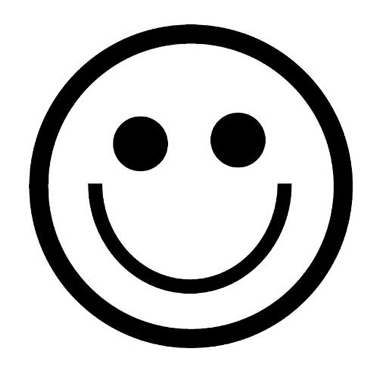 الجلسة 9، هدف التعليم 1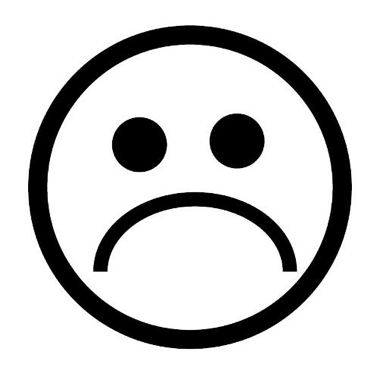 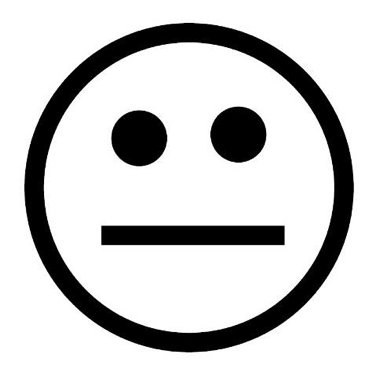 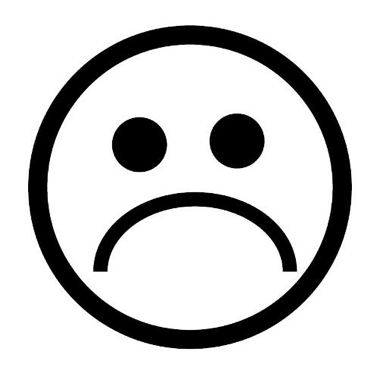 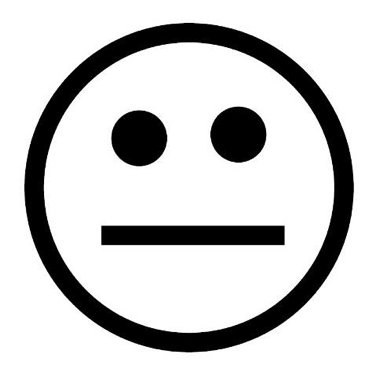 المصدر: أ. منظمة الصحة العالمية (WHO). 2020. مراقبة نمو الأطفال في خدمات الرعاية الأولية: الانتقال من التركيز على نقاط العجز لدى الأطفال إلى الدعم التشاركي الذي يركز على الأسرة. تقرير الاجتماع الفني الافتراضي، 9 إلى 10 يونيو 2020. الصفحتان 16 و17. جنيف: منظمة الصحة العالمية.https://www.who.int/publications/i/item/9789240012479؛ ب. اليونيسيف (منظمة الأمم المتحدة للطفولة). بدون تاريخ. "المعالم التنموية لطفلك." اليونيسف. تم الوصول إليه: 2 مارس 2021. https://www.unicef.org/parenting/child-development/your-babys-developmental-milestonesالجلسة 11، هدف التعليم 2أداة التدريب 11.1: بطاقات المشكلات والحلول للأطفال الذين يعانون من صعوبات في التغذيةبطاقة الطفل الذي يعاني من صعوبات في التغذية 1 فتاة عمرها 8 أشهرالتقييمتخبرك والدة الطفلة إن ولادتها كانت معقدة وإن الطفلة لم تكن تتنفس عند الولادة.وقد أمضت شهرًا في وحدة حديثي الولادة لكنها تعلمت كيفية الرضاعة الطبيعية بشكل جيد.وتلاحظ أن عضلاتها ضعيفة وأن جسدها “مرن”. لا يمكنها الجلوس منتصبة بمفردها أو رفع رأسها بشكل جيد.تقول الأم إن طفلتها لا تظهر اهتمامًا كبيرًا بتناول الأطعمة التكميلية وشهيتها محدودة.تأكل الطفلة بشكل رئيسي المأكولات المهروسة الممزوجة ببعض الأطعمة الناعمة مثل الموز.وهي لا تزال ترضع رضاعة طبيعية.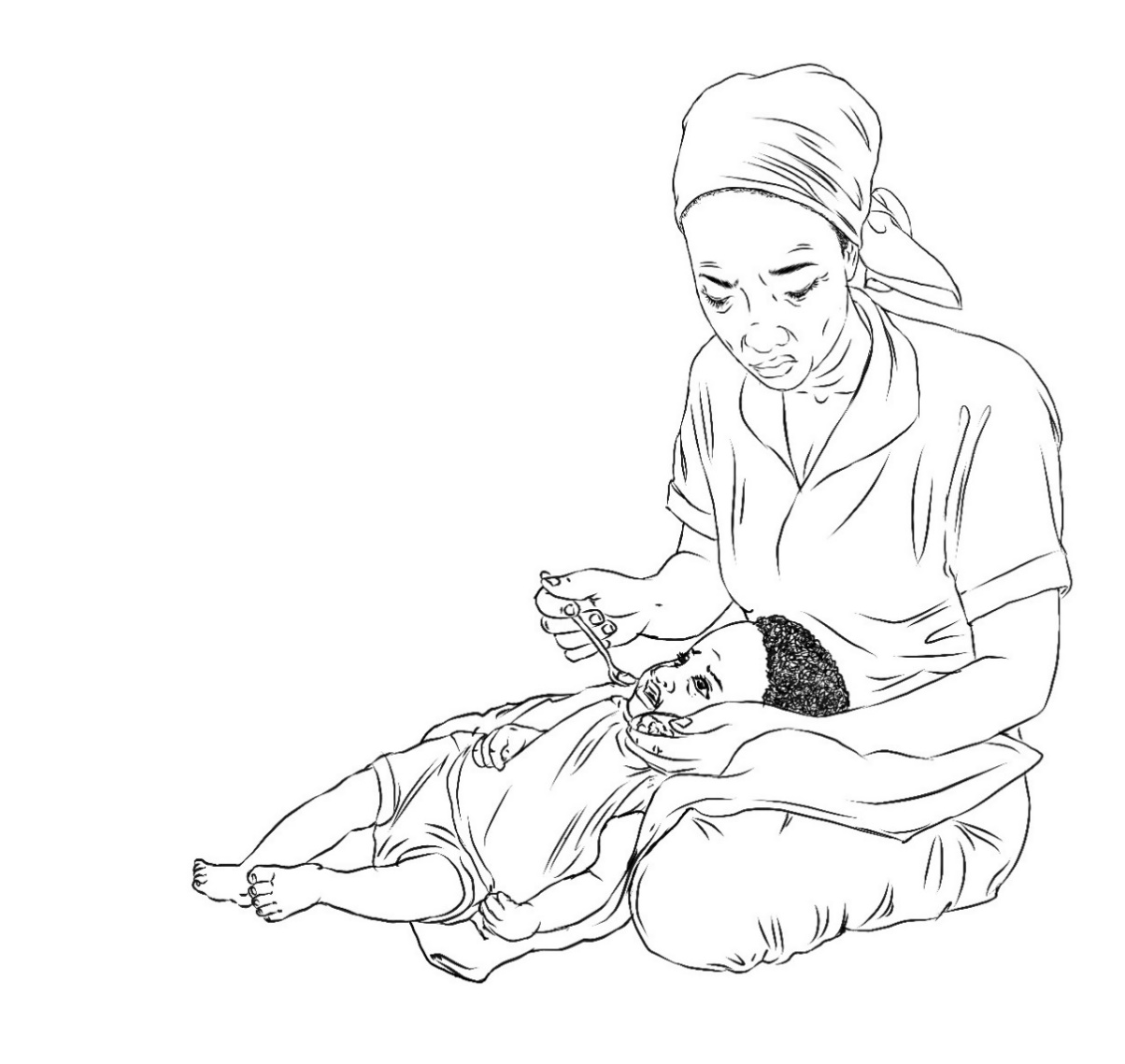 بطاقة الطفل الذي يعاني من صعوبات في التغذية 1 فتاة عمرها 8 أشهرالتحليلتجد الطفلة صعوبة في التحكم في رأسها وجسمها.شهيتها ضعيفة، وبالتالي قد لا تكتسب الوزن بشكل مناسب.التصرفzيجب على المستشار تقديم الاستشارة لمقدم الرعاية فيما يلي:اختيار التوقيتيتم تقديم وجبات أصغر وبشكل أكثر تكرارًا على مدار اليومالتغذية المتجاوبةمراقبة النمو وطلب الرعاية إذا كان الطفل لا ينمو بشكل جيد. 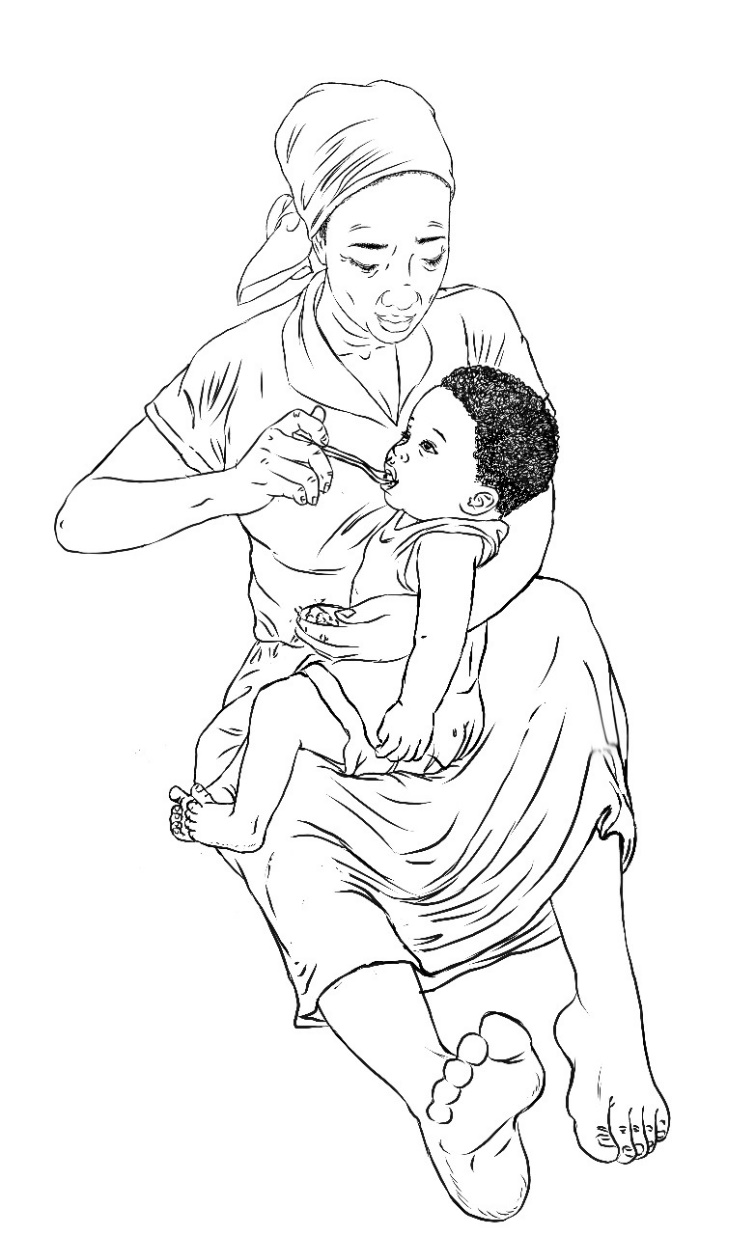 بطاقة الطفل الذي يعاني من صعوبات في التغذية 2 صبي عمره 3 أسابيعالتقييمتخبرك الأم أن الطفل ولد قبل أوانه.وخرج الطفل من وحدة حديثي الولادة بالمستشفى منذ بضعة أيام.وتخبرك الأم أنها تشعر بالقلق لأنه لا يرضع بشكل جيد منذ عودتهم إلى المنزل من المستشفى. تواجه الأم صعوبة في وضع الطفل على ثديها. 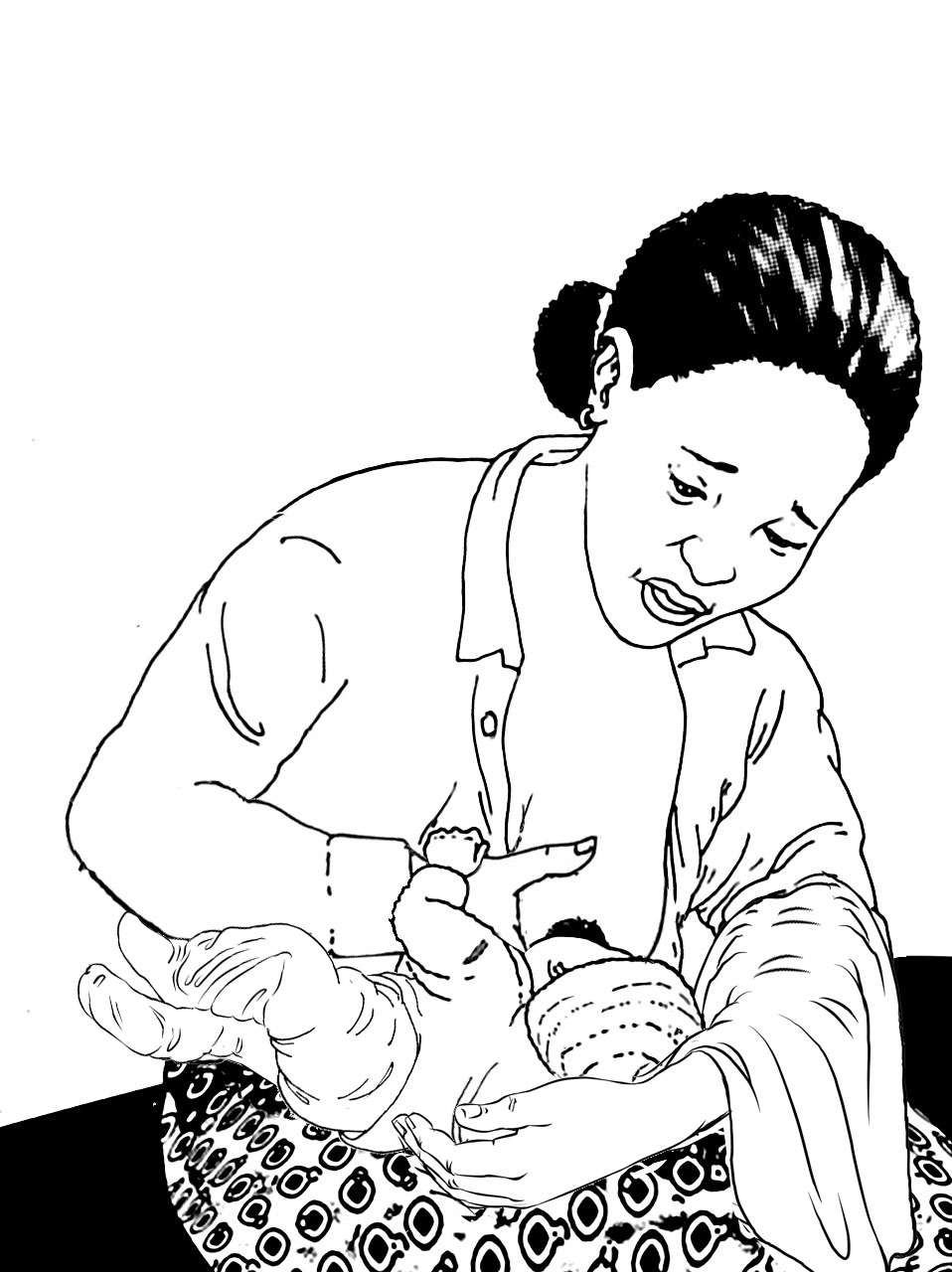 بطاقة الطفل الذي يعاني من صعوبات في التغذية 2 صبي عمره 3 أسابيعالتحليل تواجه الأم صعوبة في جعل الطفل الرضيع يلتصق بثديها.التصرفيجب على المستشار تقديم الاستشارة لمقدم الرعاية فيما يلي:أوضاع مختلفة للرضاعة الطبيعية للأطفال الصغار (هذا المثال هو وضع المهد المعكوس، وهو أمر جيد للأطفال الرضع الصغار).التأكد من دعم رأس الطفل الرضيع وجسمه بالكامل وأن رأسه يصل إلى ثدي الأم.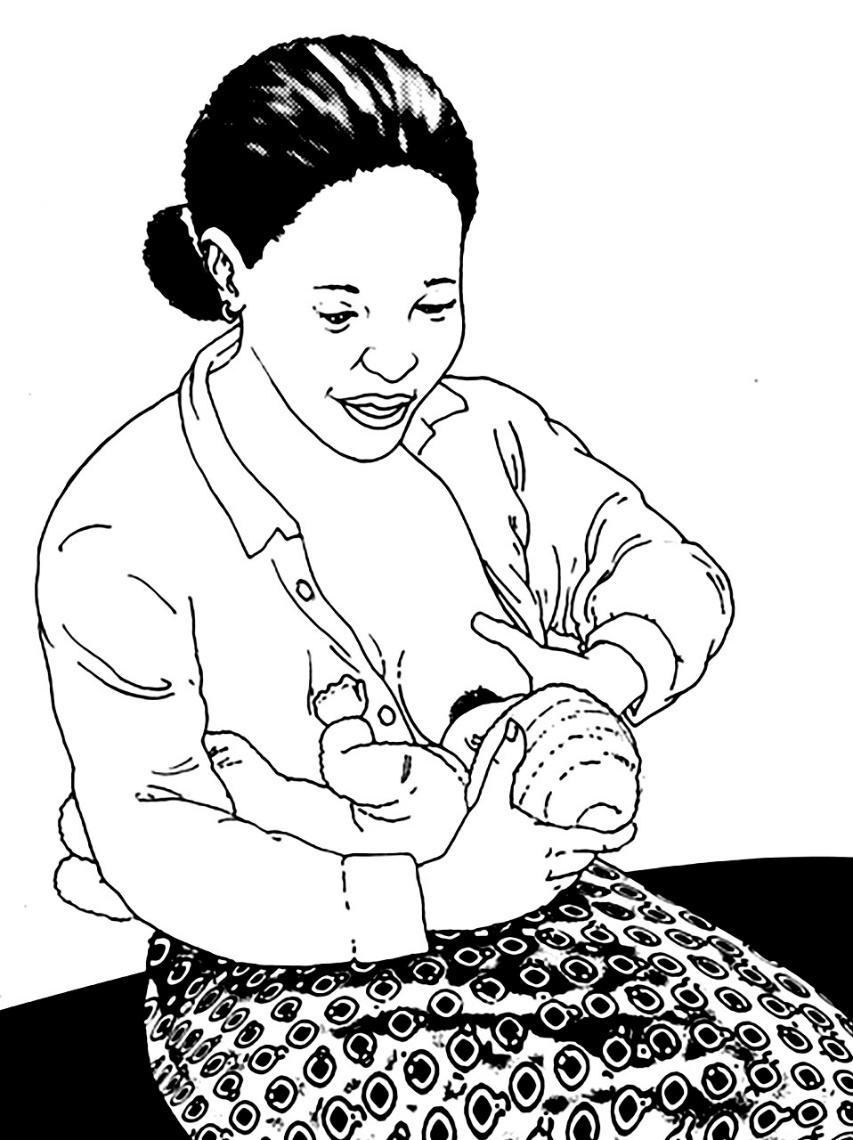 بطاقة الطفل الذي يعاني من صعوبات في التغذية 3 صبي عمره 21 شهرًاالتقييمتخبرك مقدمة الرعاية أن طفلها مصاب بالشلل الدماغي بسبب إصابة في الدماغ عند الولادة.وعضلاته متصلبة وصلبة للغاية.تخبرك أنه يأكل بشكل أساسي المأكولات المهروسة الناعمة أو الحليب. وقد حاول أبيه إطعامه الخضروات المهروسة، مثل البطاطا، ولكن غالبًا ما يقوم الطفل ببصقها.وغالبًا ما يسعل أثناء الرضاعة، خاصةً عند تناول المأكولات المهروسة الناعمة والحليب.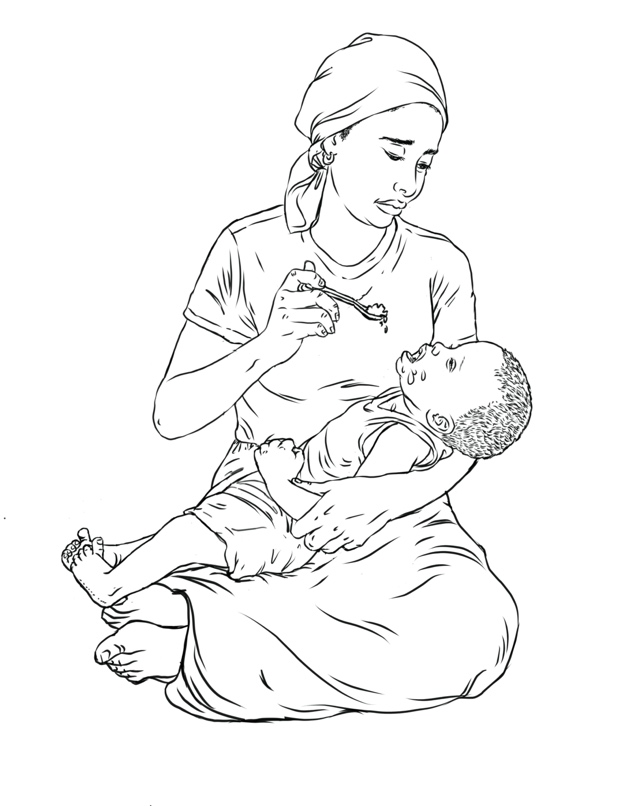 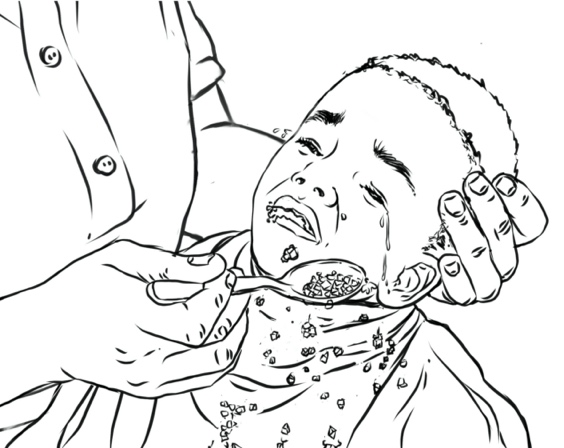 بطاقة الطفل الذي يعاني من صعوبات في التغذية 3صبي عمره 21 شهرًاالتحليليجد صعوبة في التحكم في رأسه أو جسده.لديه صعوبة في المضغ أو البلع.التصرفيجب على المستشار تقديم الاستشارة لمقدم الرعاية فيما يلي:اختيار التوقيتالسوائل السميكةهرس الأطعمة، مثل الكوسا والجزر المطبوخ، التي تكون أكثر نعومة وأسهل بالنسبة له في تناولها من البطاطا، وتنويع طعامه. إطعام الطفل الأطعمة المهروسة عندما يكون قادرًا على التحكم بها في فمهطلب المساعدة من المنشأة الصحية للحصول على دعم إضافي.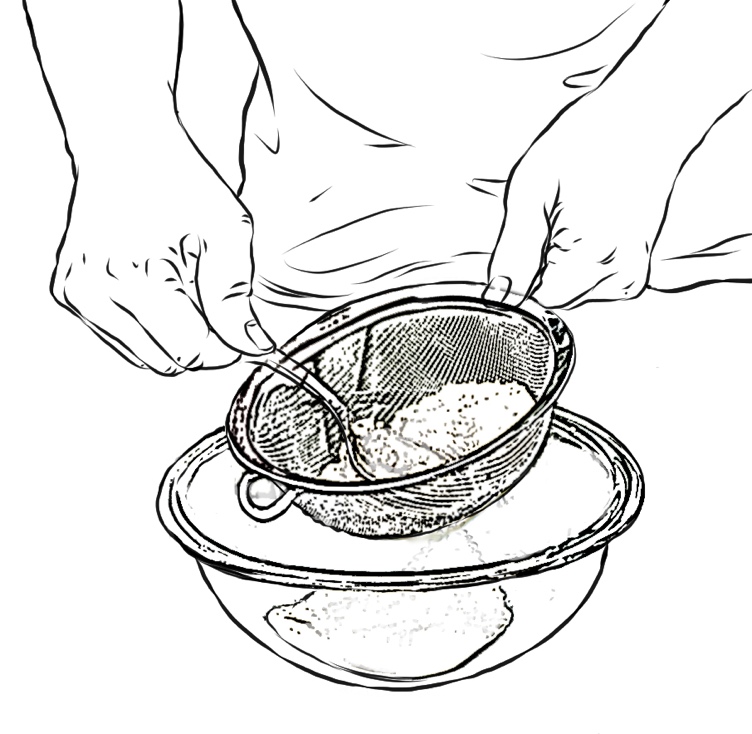 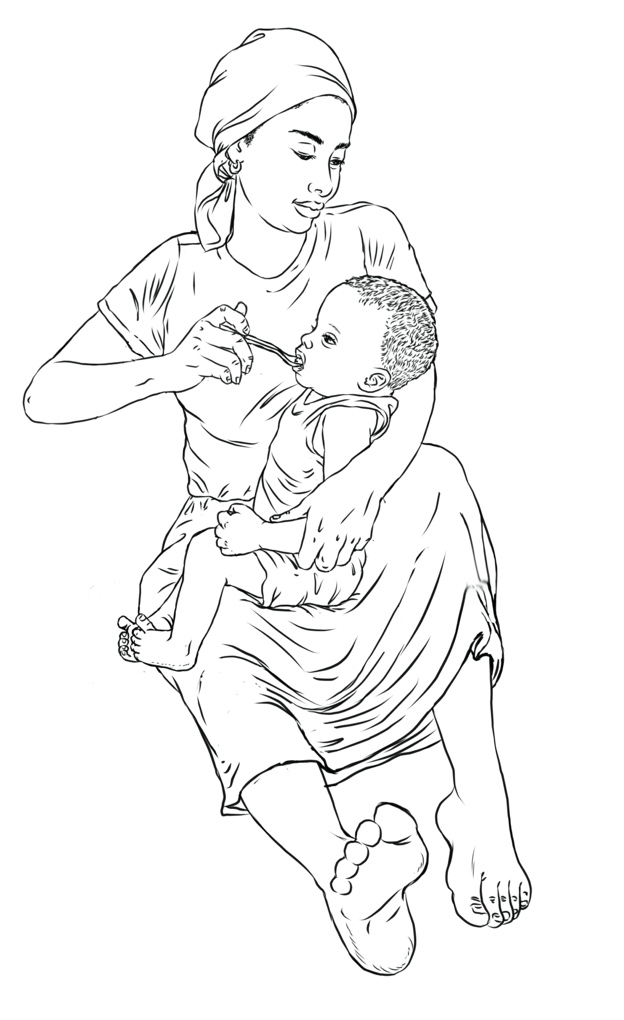 بطاقة الطفل الذي يعاني من صعوبات في التغذية 4 فتاة عمرها 23 شهرًاالتقييميخبرك والد الطفلة إن الطفلة أصيبت بالتهاب حاد (التهاب السحايا) عندما كانت حديثة الولادة، مما سبب لها بعض الصعوبات الجسدية، خاصةً التحكم في ذراعيها وأصابعها.إنها تأكل الأطعمة اللينة التي يمكنها مضغها بسهولة.يجب على مقدم الرعاية إطعامها لأنها تجد صعوبة في إطعام نفسها باستخدام يديها أو أداة طعام لالتقاط الأطعمة وجلبها إلى فمها.إنها ترفض تناول أي شيء تقريبًا باستثناء الأطعمة التي لا تحتوي عادةً على الكثير من القيمة الغذائية، مثل البطاطا البيضاء أو المعكرونة / الاسباغيتي أو الأطعمة السكرية.تدخل في نوبة غضب عندما يحاول والدها أن يطعمها الخضار.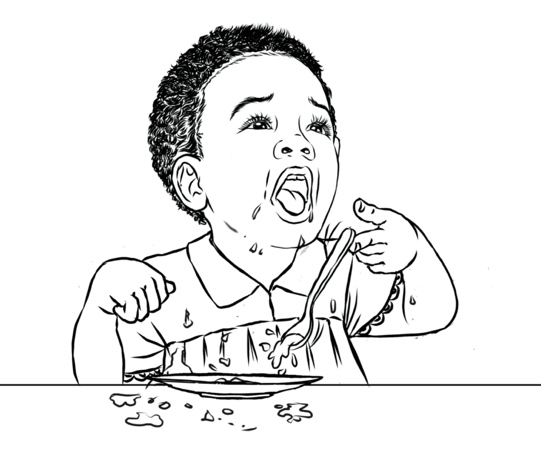 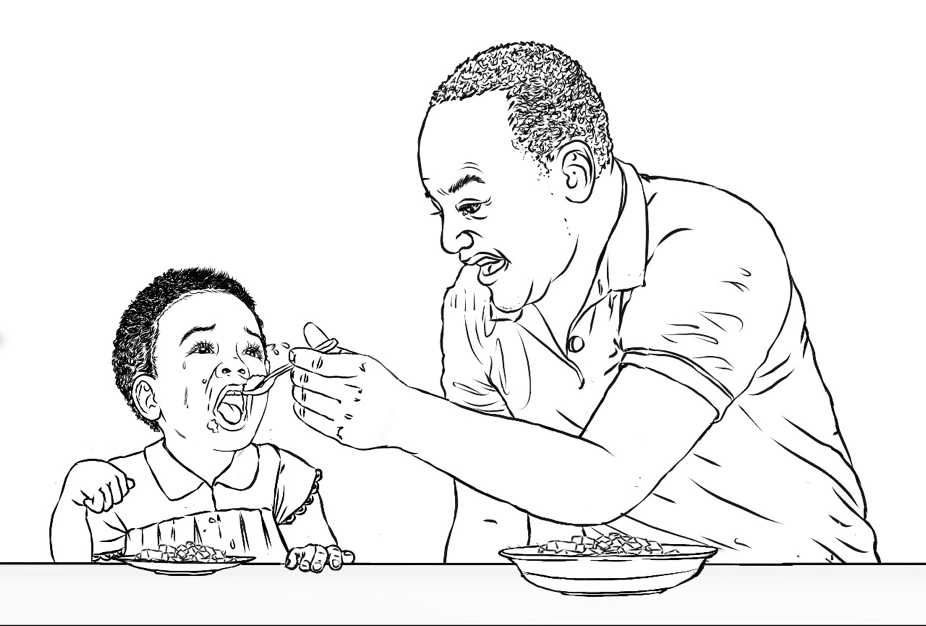 بطاقة الطفل الذي يعاني من صعوبات في التغذية 4فتاة عمرها 23 شهرًاالتحليل لديها صعوبة في التغذية الذاتية.وتظهر سلوكيات الأكل الانتقائية.التصرفيجب على المستشار تقديم الاستشارة لمقدم الرعاية فيما يلي: استخدام أدوات طعام معدلة وطبق شديد الانحدارتقديم الأطعمة الصحية عند شعورها بالجوع قبل الأطعمة المفضلة لديها، وتشجيعها على أن تحاول أن تطعمها لنفسهااستكشاف خيارات مختلفة للأطعمة الصحية، مثل القرع أو البطاطا الحلوة ذات اللون البرتقالي، والتي يمكن أن يكون لها نكهة أكثر حلاوة من الأطعمة الأخرىاستخدام الثناء اللفظي واللعب كمكافآت لجهودها في تغذية نفسها وتجربة أي شيء جديد.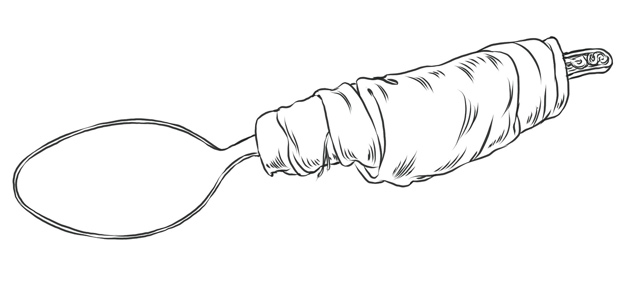 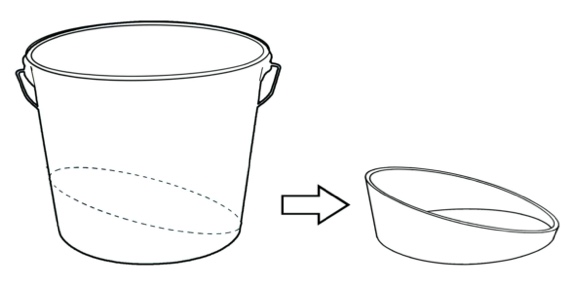 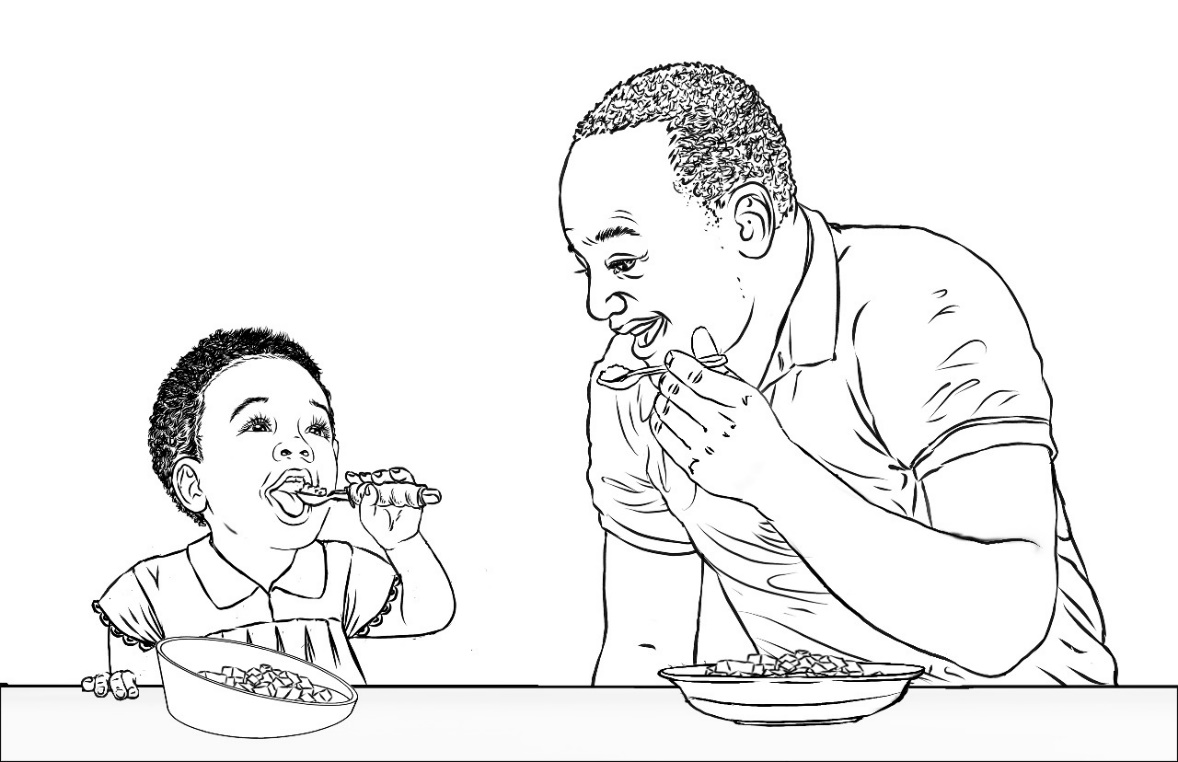 بطاقة الطفل الذي يعاني من صعوبات في التغذية 5 فتاة عمرها أسبوعينالتقييمهذا هو الطفل الأول للأم، وهي تخبرك أنها لا تشعر بثقة كبيرة في قدرتها على إرضاع ابنتها طبيعيًا.تستمر حماتها في إخبارها إن الطفلة صغيرة ولا تأكل ما يكفي.والأم متعبة جدًا وتشعر بأنها لا تقوم بعملها بشكل جيد.ترضع الطفلة حوالي 6 إلى 7 مرات في اليوم.عندما لا تستيقظ الطفلة لتناول الطعام، تترك الأم الطفلة تنام.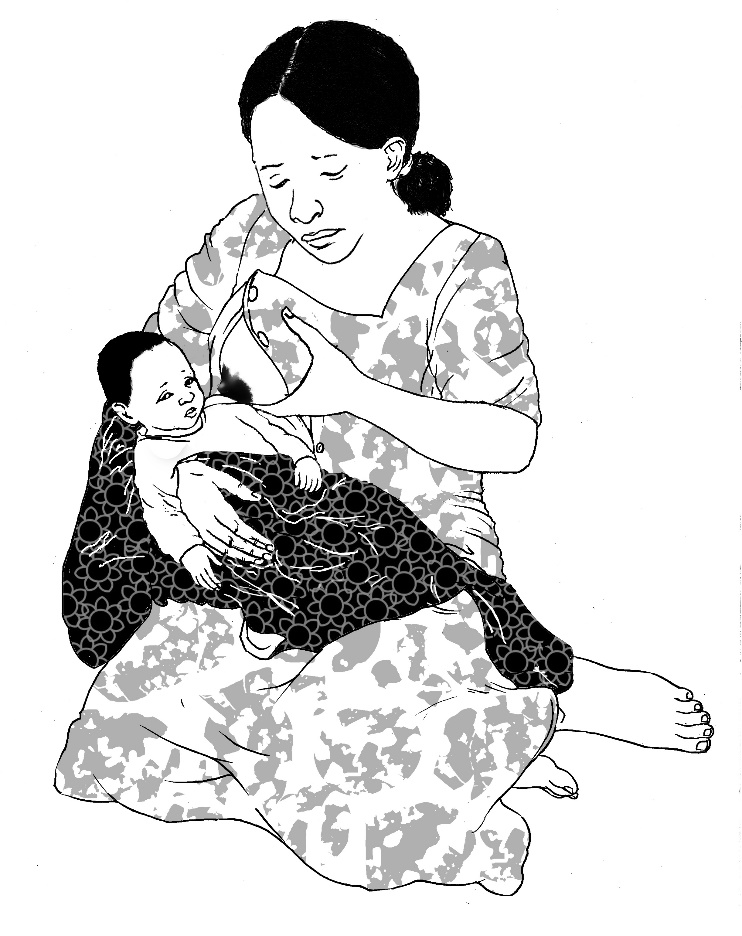 بطاقة الطفل الذي يعاني من صعوبات في التغذية 5 فتاة عمرها أسبوعينالتحليلتعتقد الأم أنها لا تملك ما يكفي من حليب الثدي.تُرضع الأم أقل من 8 مرات خلال 24 ساعة.التصرفيجب أن يركز المستشار على ما يلي:الاستماع إلى مخاوف الأم وسبب اعتقادها بعدم كفاية الحليبتقديم الاستشارة بشأن زيادة وتيرة الرضاعة الطبيعية من خلال تنبيه الطفل وتحفيزه على الرضاعة الطبيعية وتقديم الرضاعة الطبيعية كلما أراد الطفل ذلك، ليلاً ونهارًا (8 مرات إلى 12 مرة على الأقل خلال 24 ساعة)البحث عن الارتباط الجيد والرضاعة الفعالة وتقديم الاستشارة عند الحاجةتقييم وزن الطفل الرضيع ونموه (إذا كان الوزن ضعيفًا، فراجع المنشأة الصحية)مشاركة الحماة والزوج لدعم الأم وتشجيعها.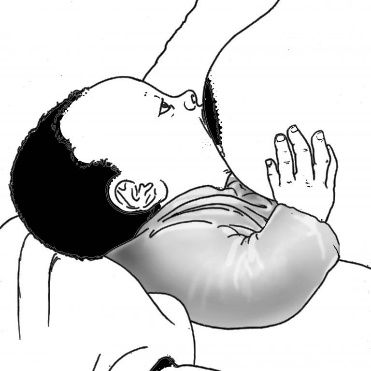 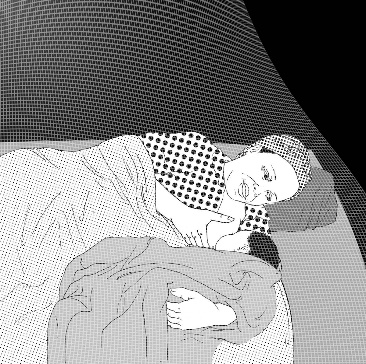 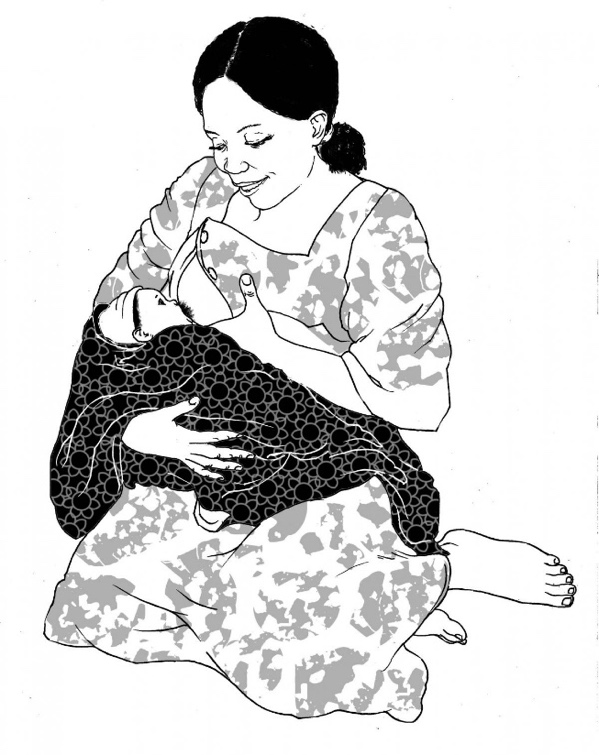 بطاقة الطفل الذي يعاني من صعوبات في التغذية 6صبي عمره 20 شهرًاالتقييمتخبرك مقدمة الرعاية أنها قدمت الأطعمة التكميلية لطفلها عند عمر 6 أشهر.وقد كان مهتمًا بشكل عام بتجربة الأطعمة الجديدة ويبدو أنه يستمتع بوجبات الطعام مع عائلته.وعندما بلغ من العمر 18 شهرًا، بدأ يرفض العديد من الأطعمة التي كان يستمتع بها سابقًا. أثناء الوجبات، يرمي الطعام على الأرض، ويدير رأسه بعيدًا عندما تحاول أمه إطعامه، ويهز رأسه بكلمة "لا" عندما يُعرض عليه أطعمة مختلفة، ويأكل أقل بكثير مما كان يأكله قبل شهرين. لاحظ والده أنه لم يعد مهتمًا بتناول الخضروات، ويأكل في المقام الأول نوعين إلى 3 أنواع من الأطعمة فقط، وأنه يحب تناول الأطعمة ذات القيمة الغذائية الأقل، مثل البسكويت.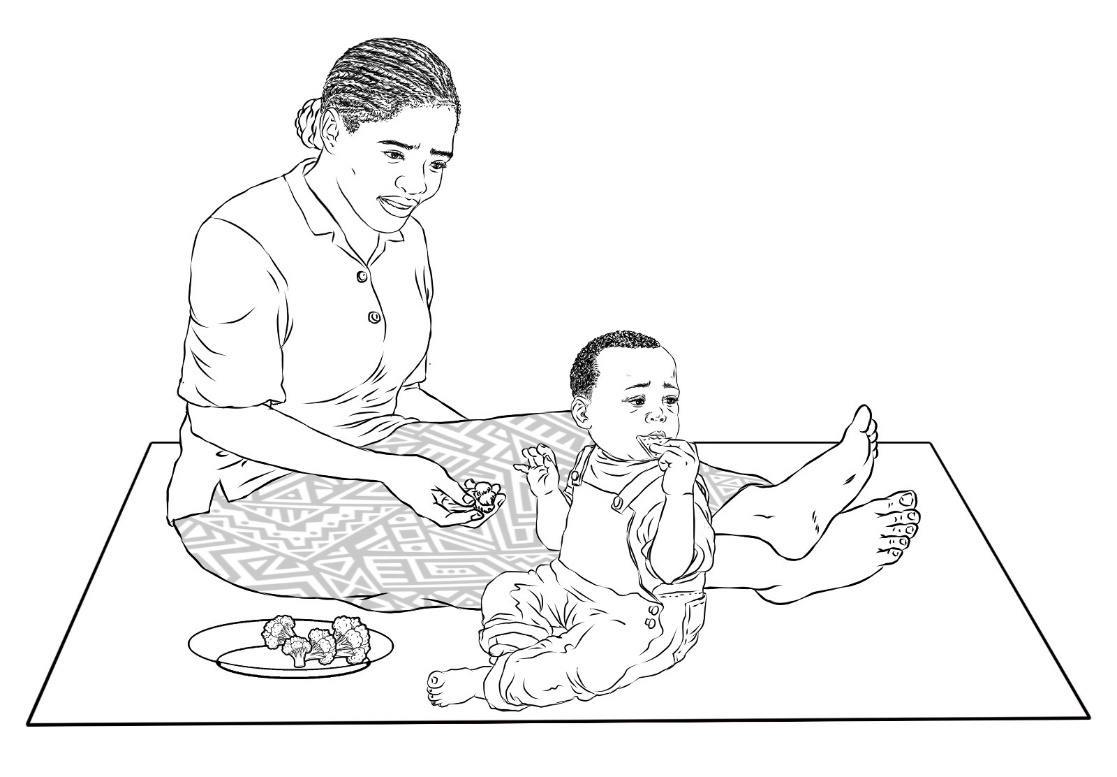 بطاقة الطفل الذي يعاني من صعوبات في التغذية 6صبي عمره 20 شهرًاالتحليليظهر سلوكيات أكل انتقائية.التصرفيجب على المستشار تقديم الاستشارة فيما يلي:الانتظار حتى يجوع الطفل لإعطائه الأطعمة الصحية التي لم يحبها في الماضي – فقد يكون أكثر استعدادًا لتجربتها عندما يشعر بالجوعالسماح له بإطعام نفسه، فهذا سيساعده على الشعور بأنه يتحكم فيما يأكلهعدم استخدام الطعام كمكافأة أو عقاب، فالطفل سوف يأكل عندما يجوعممارسة التغذية المتجاوبة. 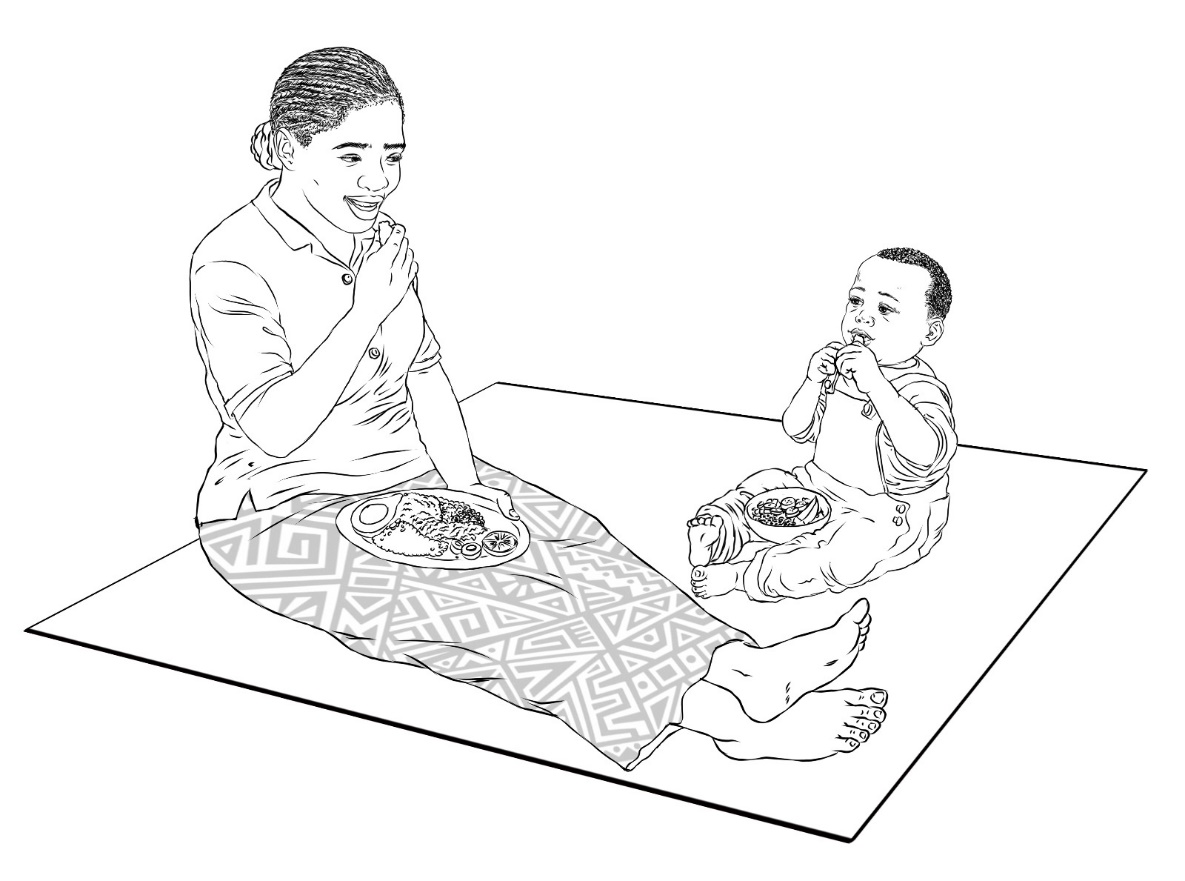 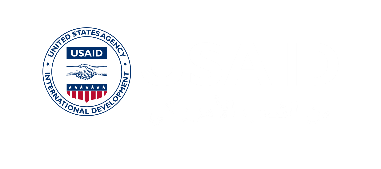 الصحة الجيدة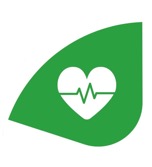 التغذية الكافية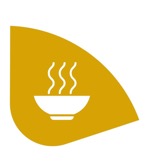 فرص
التعلم المبكر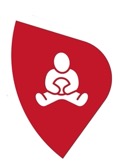 السلامة والأمن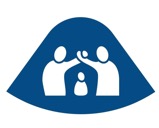 تقديم الرعاية المتجاوبة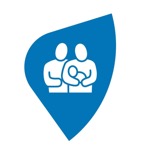 فرص
التعلم المبكرأداة التدريب 2.3: بطاقات الخبرة (الطفل أ)تجارب إيجابيةأداة التدريب 2.3: بطاقات الخبرة (الطفل أ)تجارب إيجابيةأداة التدريب 2.3: بطاقات الخبرة (الطفل أ)تجارب إيجابيةالانخراط في اللعب مع مقدمي الرعاية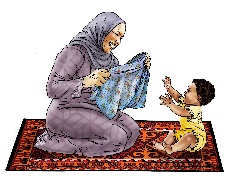 النظافة والوقت الجيد مع الأب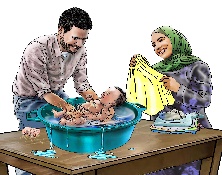 الاستجابة للتواصل غير اللفظي مع الطفل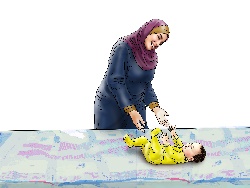 الرضاعة الطبيعية الحصرية خلال الأشهر الستة الأولى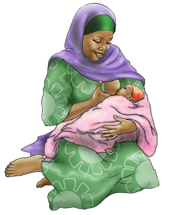 مراقبة النمو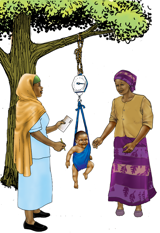 أداة التدريب 2.4: بطاقات الخبرة (الطفل ب)تجارب إيجابيةأداة التدريب 2.4: بطاقات الخبرة (الطفل ب)تجارب إيجابيةأداة التدريب 2.4: بطاقات الخبرة (الطفل ب)تجارب إيجابيةتلبية احتياجات الطفل الأساسية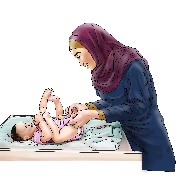 التغذية التكميلية من 6 أشهر إلى 24 شهرًا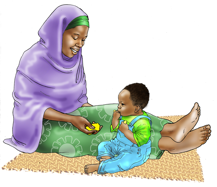 أداة التدريب 2.5: وجوه مبتسمة ملونة ووجوه بيضاء عابسةأداة التدريب 2.5: وجوه مبتسمة ملونة ووجوه بيضاء عابسةأداة التدريب 2.5: وجوه مبتسمة ملونة ووجوه بيضاء عابسة10 وجوه مبتسمة ملونة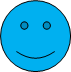 10 وجوه بيضاء عابسة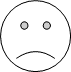 مادي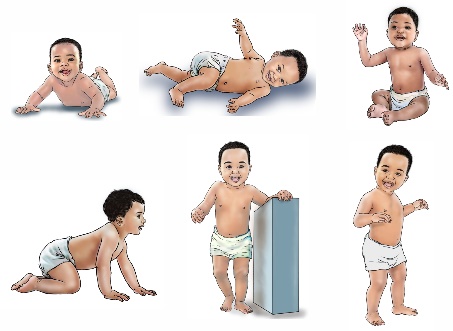 إدراكي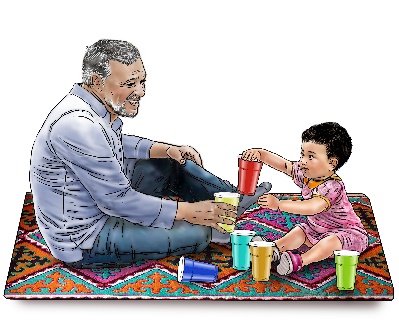 اللغة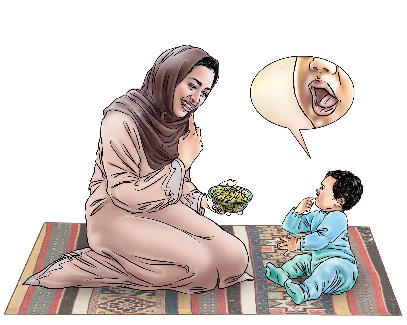 اجتماعي/عاطفي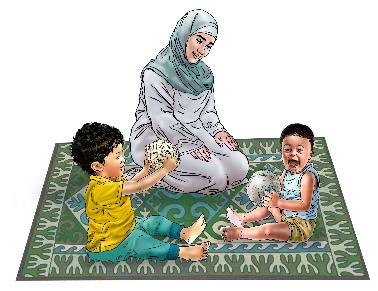 القصة 1اللعب ورص المكعبات(22 شهرًا من العمر)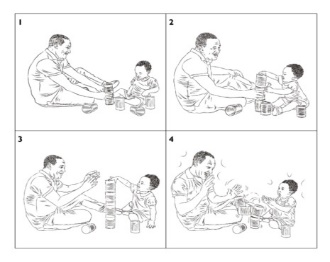 القصة 2الرضاعة الطبيعية المتجاوبة(أقل من شهر واحد من العمر/حديثو الولادة)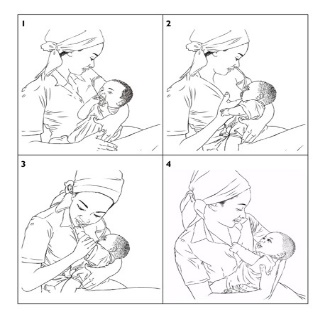 القصة 3التواصل المبكر(20 شهرًا من العمر)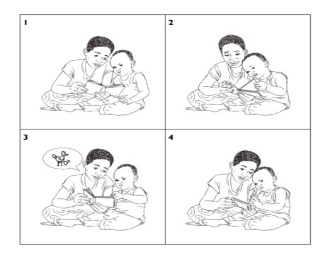 القصة 4إشارات الشبع(9 أشهر من العمر)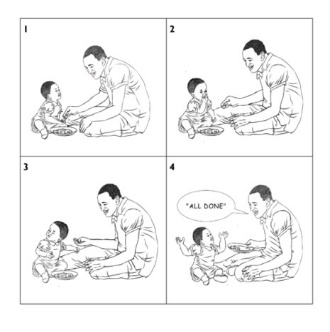 القصة 5إشارات الإجهاد(عمر شهر واحد)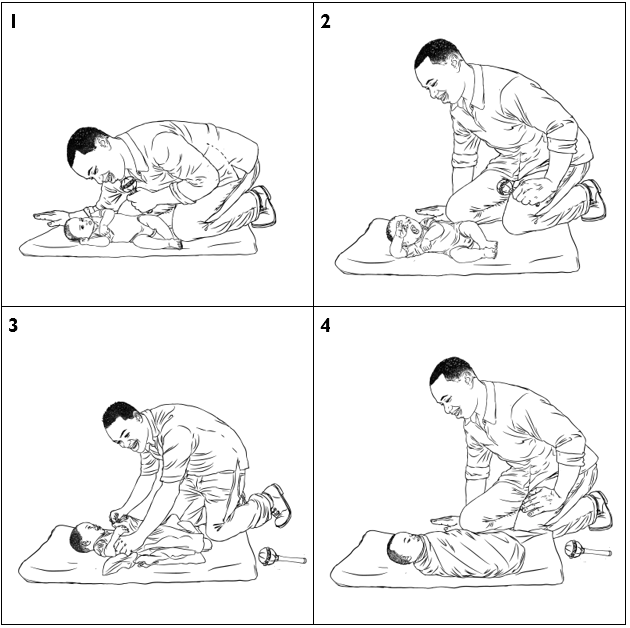 1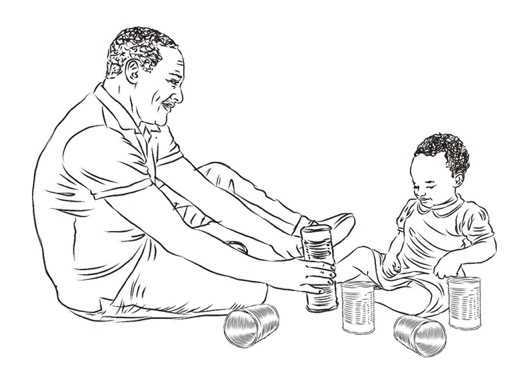 2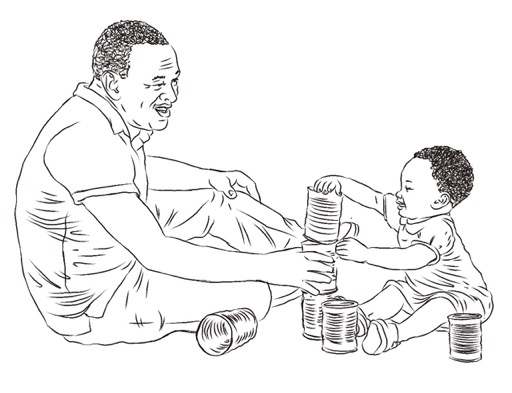 3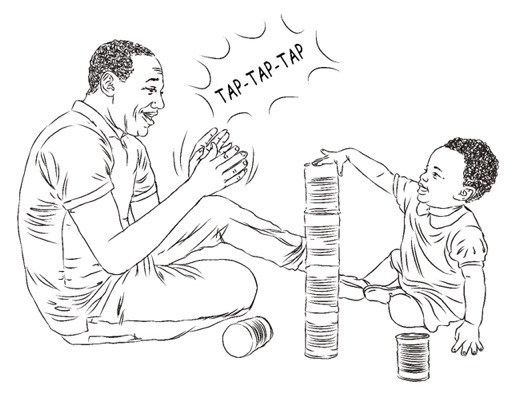 4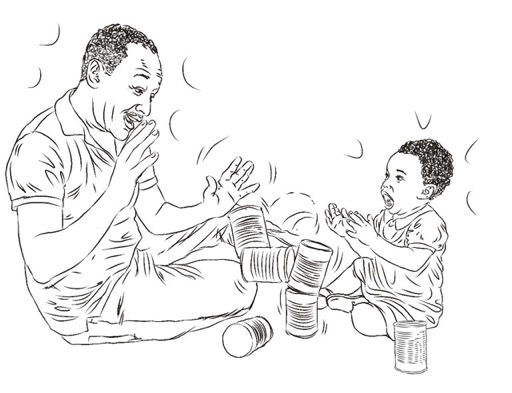 1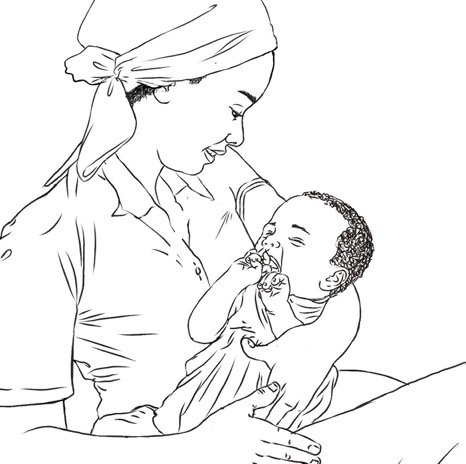 2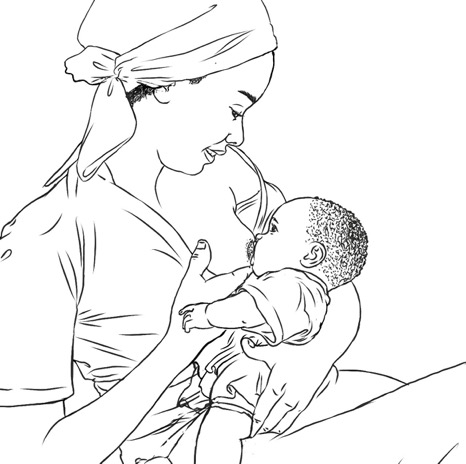 3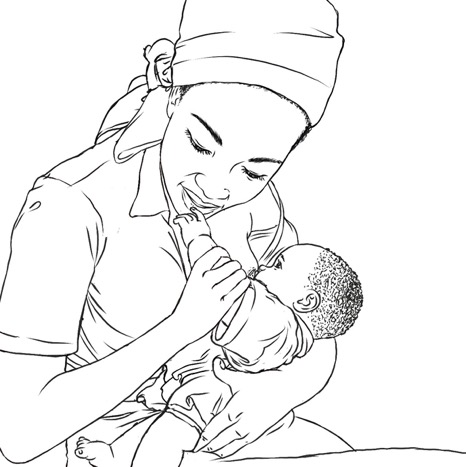 4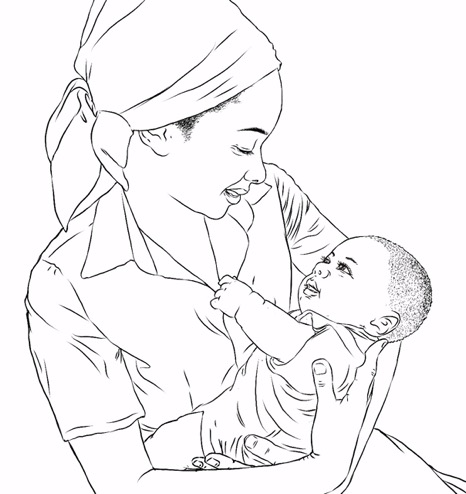 1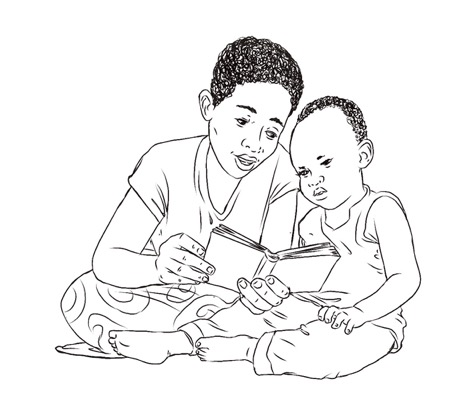 2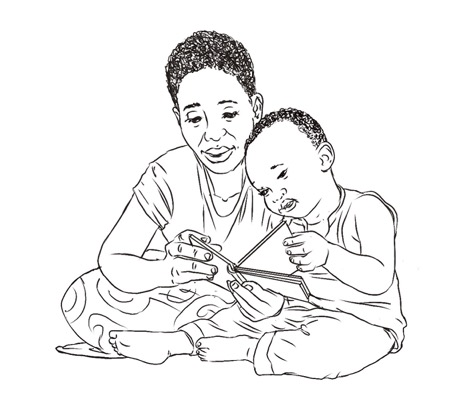 3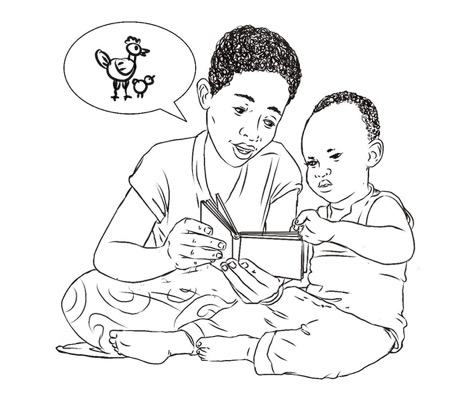 4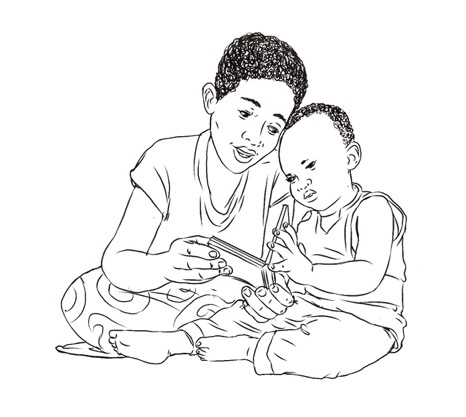 1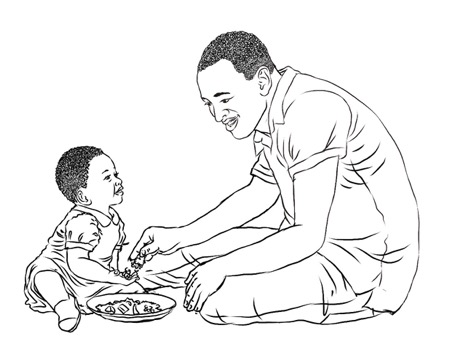 2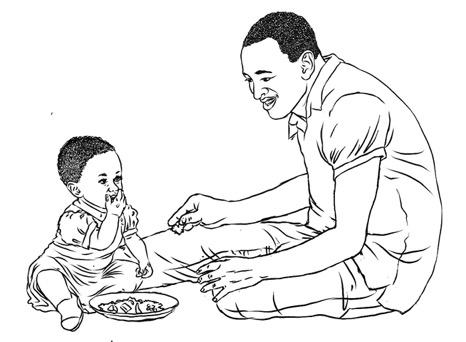 3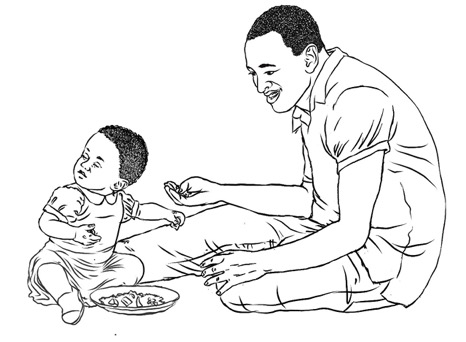 4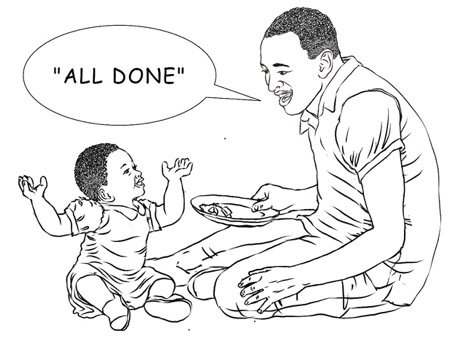 1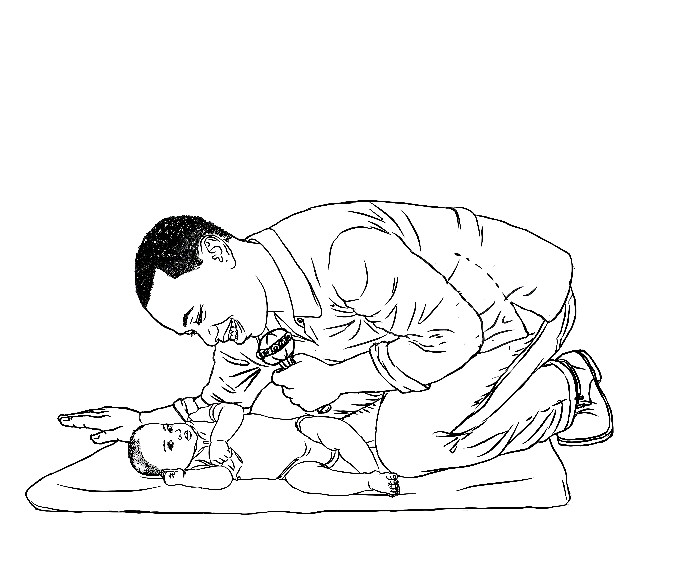 2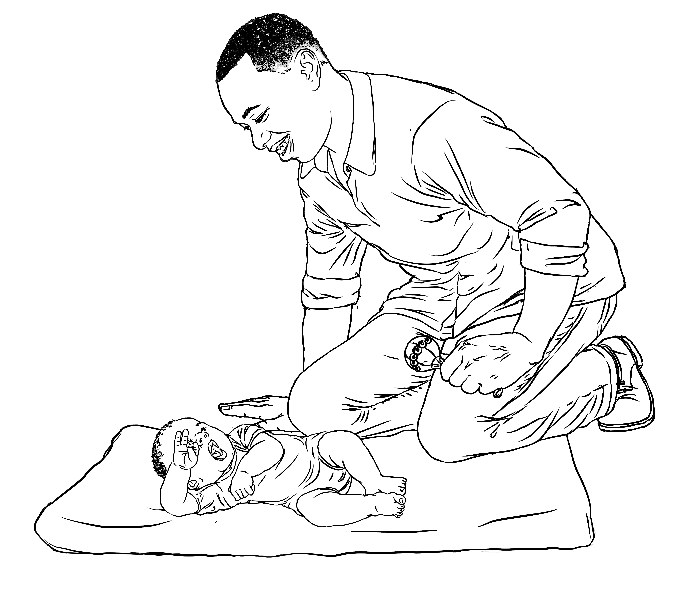 3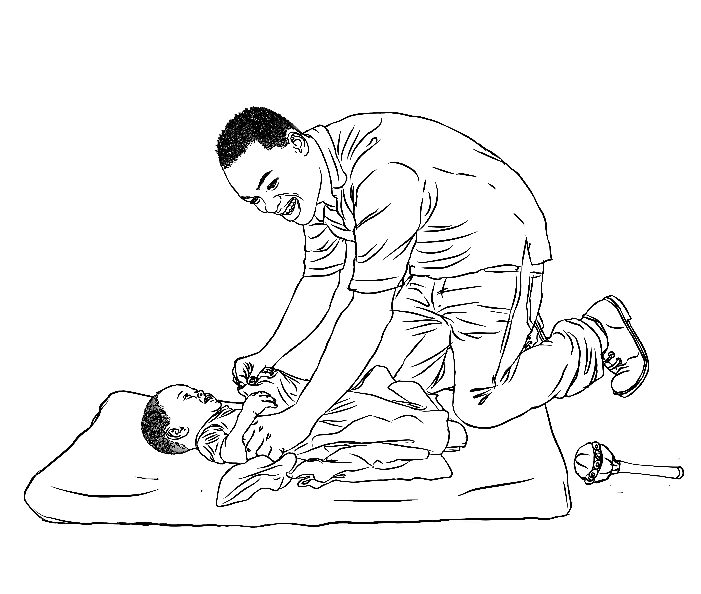 4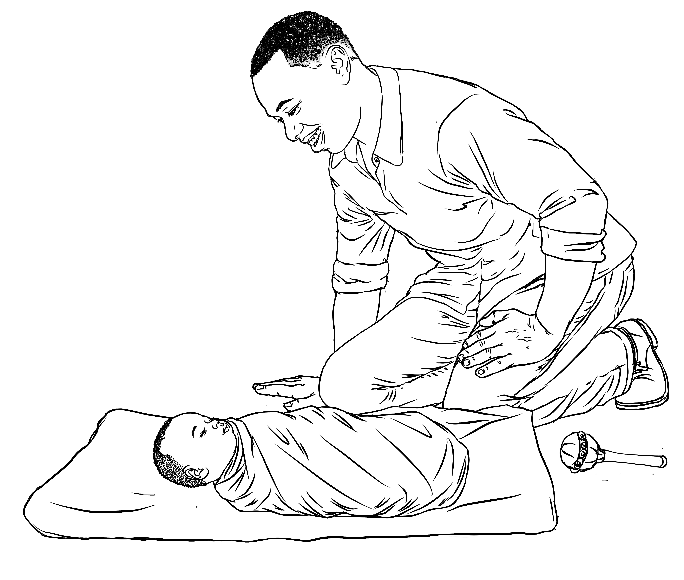 أثناء الرضاعة الطبيعية أو بعدها، تحدث مع طفلك الرضيع وغن له. 
فالطفل يستمع لك وسيجد الراحة في صوتك.قم بتقليد أصوات وإيماءات طفلك الرضيع. فهو يتواصل معك بأصواته وحركاته. عندما يهدل، استجب له. يحتاج طفلك الرضيع إلى سماعك وأنت تتحدث. سوف يتعلم التحدث من خلال الاستماع إلى الآخرين من حوله.يمكن لطفلك الرضيع أن يبدأ في التعرف على الكلمات الشائعة. 
عندما ترى أن طفلك لم يعد جائعًا، فاسأله: 
"هل انتهيت من كل شيء؟" إذا أظهر لك الطفل أنه لا يزال جائعًا، فقل له: "هل تريد المزيد؟"قم بالاستجابة لأصوات طفلك الرضيع واهتماماته. 
نادي طفلك الرضيع باسمه ولاحظ ردة فعله.سيبدأ طفلك الرضيع الآن بالاستمتاع بالأطعمة اللينة المختلفة، مثل الفواكه الطرية أو الخضروات المطبوخة، ويحتاج إلى أطعمة متنوعة وملونة لتلبية احتياجاته الغذائية. استخدم الكلمات لوصف الطعام، وببطء سوف يفهم الكلمات الجديدة. قم بتسمية الأطعمة وأجزاء الجسم المختلفة التي يستخدمها الطفل لتناول الطعام، مثل أصابعه وفمه.تحدث مع طفلك الرضيع أثناء تحضير وجبته. صف له ما يحدث أثناء تفاعلك معه، مثل أن تقول: "هذا هو طبقك" أو "بابا طبخ لك البطاطا". اسأله أسئلة: "هل تريد البيض؟" امنحه وقتًا للرد بالإيماءات مثل الإشارة أو الأصوات قبل تقديم إجابة لفظية.أثناء إطعام طفلك، صف ألوان طعامه وملمسه. 
شجع الطفل على التحدث من خلال سؤاله عن اسم أو لون الطعام الذي يتناوله. أشر إلى الأطعمة وأخبر الطفل بأسماء الأطعمة بعد أن تتيح له الفرصة لمحاولة الرد عليك!غن مع طفلك. ابدأ غناء أغنية ودعه يغني الأجزاء التي يعرفها. 
مع مرور الوقت، يستطيع أن يغني أكثر فأكثر بنفسه لأنه يتعلم المزيد من الكلمات ويمكنك التدرب على تبادل الأدوار.يتعلم الأطفال حب القصص عندما يقرؤونها مع أولياء أمورهم كل يوم. اطلب من الطفل الإشارة إلى أشخاص وحيوانات مختلفة في كتاب أو مجلة أو ملصق. امتدح الطفل للعثور على الحيوانات والأشياء!حرك الأشياء الملونة ببطء ليتمكن طفلك الرضيع من رؤيتها ومد يده للوصول إليها. 
شاهد عينيه تتحركان جنبًا إلى جنب وهو يتبع الجسم.ضع طفلك الرضيع على بطنه مع وضع جسم ملون أمامه. شاهد الطفل وهو يمد يده إليه وامدحه عندما يلتقطه! إنه يتعلم عن طريق وضع الأشياء في فمه، لذا تأكد من أن هذه الأشياء نظيفة وليست حادة وليست صغيرة جدًا بحيث يمكنه ابتلاعها.عندما تقدم أطعمة جديدة لطفلك الرضيع، فإنه يتعلم بنيات ومذاقات جديدة. شجعه عندما يجرب أطعمة جديدة! من المهم تناول أطعمة متنوعة وملونة.أعطِ طفلك الرضيع أدوات منزلية نظيفة وآمنة ليلتقطها ويلمسها ويتحسسها ويضربها ويستكشفها. من أمثلة الألعاب البسيطة التي يمكن اللعب بها حاويات صغيرة أو وعاء به ملعقة.ارسم أو اصنع كتبًا مصورة بسيطة لتنمية فضول طفلك الرضيع ومساعدته على تعلم أشياء جديدة.خلال أوقات الوجبات، أعط طفلك الرضيع أطعمة على شكل أصابع صغيرة وشجعه على تجربة أطعمة صحية جديدة. لقد بدأ الطفل يتعلم كيفية التقاط الأشياء بأصابعه ومضغها. غالبًا ما يتسبب في حدوث فوضى، وهذا أمر مقبول! إنه يتعلم إطعام نفسه واستكشاف أنواع مختلفة من الأطعمة!العب ألعاب مثل "لعبة الاختباء (بخ عينه)" مع طفلك الرضيع. بينما ينظر الطفل إليك، قم بتغطية وجهك باليدين أو القماش. قل: "أين بابا؟" افتح يديك وقل: "بوو! ها أنا هنا!" اضحك مع الطفل وهو يراك! لقد بدأ الطفل تعلم أنك لا تختفي عندما لا يراك.العب مع طفلك وشجعه على تجربة المهام الأكثر صعوبة. 
شجعه على رص الأشياء وضربها والبدء من جديد. أعطه المزيد من الأشياء لرصها. قم بمساعدته إذا واجه مشكلة!شجع خيال طفلك باستخدام دمى الجوارب. 
اصنع قصة باستخدام الدمى.أثناء الرضاعة الطبيعية أو بعدها، تحدث مع طفلك الرضيع وغن له. 
فالطفل يستمع لك وسيجد الراحة في صوتك.قم بتقليد أصوات وإيماءات طفلك الرضيع. فهو يتواصل معك بأصواته وحركاته. عندما يهدل، استجب له. يحتاج طفلك الرضيع إلى سماعك وأنت تتحدث. سوف يتعلم التحدث من خلال الاستماع إلى الآخرين من حوله.يمكن لطفلك الرضيع أن يبدأ في التعرف على الكلمات الشائعة. 
عندما ترى أن طفلك لم يعد جائعًا، فاسأله: 
"هل انتهيت من كل شيء؟" إذا أظهر لك الطفل أنه لا يزال جائعًا، فقل له: "هل تريد المزيد؟"قم بالاستجابة لأصوات طفلك الرضيع واهتماماته. 
نادي طفلك الرضيع باسمه ولاحظ ردة فعله.سيبدأ طفلك الرضيع الآن بالاستمتاع بالأطعمة اللينة المختلفة، مثل الفواكه الطرية أو الخضروات المطبوخة، ويحتاج إلى أطعمة متنوعة وملونة لتلبية احتياجاته الغذائية. استخدم الكلمات لوصف الطعام، وببطء سوف يفهم الكلمات الجديدة. قم بتسمية الأطعمة وأجزاء الجسم المختلفة التي يستخدمها الطفل لتناول الطعام، مثل أصابعه وفمه.تحدث مع طفلك الرضيع أثناء تحضير وجبته. صف له ما يحدث أثناء تفاعلك معه، مثل أن تقول: "هذا هو طبقك" أو "بابا طبخ لك البطاطا". اسأله أسئلة: "هل تريد البيض؟" امنحه وقتًا للرد بالإيماءات مثل الإشارة أو الأصوات قبل تقديم إجابة لفظية.أثناء إطعام طفلك، صف ألوان طعامه وملمسه. 
شجع الطفل على التحدث من خلال سؤاله عن اسم أو لون الطعام الذي يتناوله. أشر إلى الأطعمة وأخبر الطفل بأسماء الأطعمة بعد أن تتيح له الفرصة لمحاولة الرد عليك!غن مع طفلك. ابدأ غناء أغنية ودعه يغني الأجزاء التي يعرفها. 
مع مرور الوقت، يستطيع أن يغني أكثر فأكثر بنفسه لأنه يتعلم المزيد من الكلمات ويمكنك التدرب على تبادل الأدوار.يتعلم الأطفال حب القصص عندما يقرؤونها مع أولياء أمورهم كل يوم. اطلب من الطفل الإشارة إلى أشخاص وحيوانات مختلفة في كتاب أو مجلة أو ملصق. امتدح الطفل للعثور على الحيوانات والأشياء!حرك الأشياء الملونة ببطء ليتمكن طفلك الرضيع من رؤيتها ومد يده للوصول إليها. 
شاهد عينيه تتحركان جنبًا إلى جنب وهو يتبع الجسم.ضع طفلك الرضيع على بطنه مع وضع جسم ملون أمامه. شاهد الطفل وهو يمد يده إليه وامدحه عندما يلتقطه! إنه يتعلم عن طريق وضع الأشياء في فمه، لذا تأكد من أن هذه الأشياء نظيفة وليست حادة وليست صغيرة جدًا بحيث يمكنه ابتلاعها.عندما تقدم أطعمة جديدة لطفلك الرضيع، فإنه يتعلم بنيات ومذاقات جديدة. شجعه عندما يجرب أطعمة جديدة! من المهم تناول أطعمة متنوعة وملونة.أعطِ طفلك الرضيع أدوات منزلية نظيفة وآمنة ليلتقطها ويلمسها ويتحسسها ويضربها ويستكشفها. من أمثلة الألعاب البسيطة التي يمكن اللعب بها حاويات صغيرة أو وعاء به ملعقة.ارسم أو اصنع كتبًا مصورة بسيطة لتنمية فضول طفلك الرضيع ومساعدته على تعلم أشياء جديدة.خلال أوقات الوجبات، أعط طفلك الرضيع أطعمة على شكل أصابع صغيرة وشجعه على تجربة أطعمة صحية جديدة. لقد بدأ الطفل يتعلم كيفية التقاط الأشياء بأصابعه ومضغها. غالبًا ما يتسبب في حدوث فوضى، وهذا أمر مقبول! إنه يتعلم إطعام نفسه واستكشاف أنواع مختلفة من الأطعمة!العب ألعاب مثل "لعبة الاختباء (بخ عينه)" مع طفلك الرضيع. بينما ينظر الطفل إليك، قم بتغطية وجهك باليدين أو القماش. قل: "أين بابا؟" افتح يديك وقل: "بوو! ها أنا هنا!" اضحك مع الطفل وهو يراك! لقد بدأ الطفل تعلم أنك لا تختفي عندما لا يراك.العب مع طفلك وشجعه على تجربة المهام الأكثر صعوبة. 
شجعه على رص الأشياء وضربها والبدء من جديد. أعطه المزيد من الأشياء لرصها. قم بمساعدته إذا واجه مشكلة!شجع خيال طفلك باستخدام دمى الجوارب. 
اصنع قصة باستخدام الدمى.وجه سعيد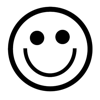 وجه محايد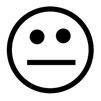 وجه حزين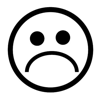 أداة التدريب 9.1: بطاقات المعالم التنمويةأداة التدريب 9.1: بطاقات المعالم التنمويةأداة التدريب 9.1: بطاقات المعالم التنمويةأداة التدريب 9.1: بطاقات المعالم التنمويةأداة التدريب 9.1: بطاقات المعالم التنمويةمادياللغةإدراكياجتماعي / عاطفي6 أشهرأيجلس مع الدعم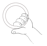 يحمل الألعاب أو الأشياء ويتعامل معهايصدر الأصوات مثل "اهه" "اوو"يستجيب بالأصوات عندما يتحدث مقدم الرعايةيرفع الألعاب / الأشياء 
إلى الفم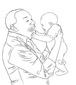 يُظهر التفضيلوالتقدير والرغبة في التعامل مع مقدمي الرعاية من خلال مد يده نحو وجوههم وفحصها والابتسام لهم12 شهرًاأ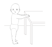 يجذب نفسه للوقوف 
متمسكًا بالأشياء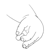 يلتقط الأشياء الصغيرة
 باستخدام كماشة اليد (الإبهاموالسبابة) فقطينطق كلمة واحدة ذات معنىيستخدم الذراع أو اليد للإشارة إلى الأشخاص أو الأشياء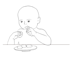 يستخدم أصابعه لإطعام نفسه (يعرف أنه طعام ويأكل)يُظهر القدرة على التعرف على الشخص الغريب (يبتعد، يحدق)18 شهرًاأ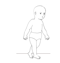 يمشي بمفرده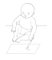 يحمل قلم رصاص أو عصا (بأي شكل من الأشكال) ويشخبط علىالورق أو على الأرض / الأرضيةيستخدم على الأقل كلمتين ذات معنىيفهم أمرًا واحدًا بسيطًا (مثل "أحضر الحذاء")يمارس لعبة خيالية بسيطة مثل إطعام الدمية وقيادة السياراتيقلد سلوكيات الآخرين (التلويح، الخربشة، غسل اليدين، رص الملابس مُقلداً للآخرين)24 شهرًاب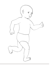 يمكنه الركضيصنع أو ينسخ الخطوط المستقيمة أو الدوائريقول جملًا قصيرة مكونة من كلمتين إلى 4 كلمات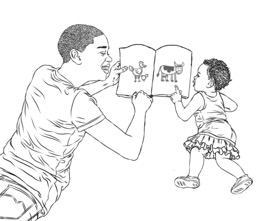 يشير إلى الأشياء عند ذكر اسمهايمكنه اتباع التعليمات المكونة من خطوتينيصبح أكثر استقلالية، وأكثر تحديًا كذلك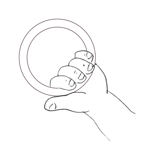 يحمل الألعاب أو الأشياء ويتعامل معهامصدر الرسم التوضيحي: مؤشر التنمية المبكرة المُبلغ عنه من قبل مقدم الرعاية (CREDI)يجلس مع 
الدعميصدر الأصوات مثل "اهه" "اوو"يستجيب بالأصوات 
عندما يتحدث مقدم الرعاية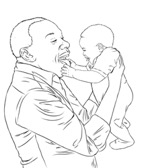 يُظهر التفضيل والتقدير 
والرغبة في التعامل 
مع مقدمي الرعاية (من خلال مد يده نحو وجوههم وفحصها والابتسام لهم)يرفع الألعاب / الأشياء 
إلى الفم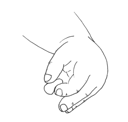 يلتقط الأشياء الصغيرة باستخدام 
كماشة اليد (الإبهام 
والسبابة) فقطمصدر الرسم التوضيحي: مؤشر التنمية المبكرة المُبلغ عنه من قبل مقدم الرعاية (CREDI)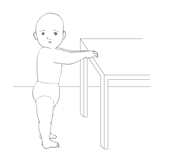 يجذب نفسه للوقوف 
متمسكًا بالأشياءمصدر الرسم التوضيحي: مؤشر التنمية المبكرة المُبلغ عنه من قبل مقدم الرعاية (CREDI)ينطق كلمة 
واحدة ذات معنىيستخدم الذراع أو اليد 
للإشارة إلى الأشخاص أو 
الأشياءيُظهر القدرة على التعرف على 
الشخص الغريب (يبتعد، يحدق)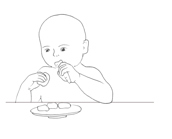 يستخدم أصابعه لإطعام نفسه (يعرف أنه طعام ويأكل)مصدر الرسم التوضيحي: مؤشر التنمية المبكرة المُبلغ عنه من قبل مقدم الرعاية (CREDI)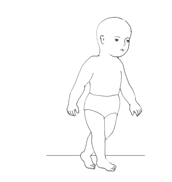 يمشي بمفردهمصدر الرسم التوضيحي: مؤشر التنمية المبكرة المُبلغ عنه من قبل مقدم الرعاية (CREDI)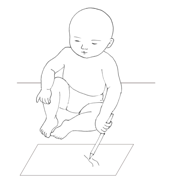 يحمل قلم رصاص أو عصا 
(بأي شكل من الأشكال) ويشخبط (على الورق أو على الأرض/الأرضية)مصدر الرسم التوضيحي: مؤشر التنمية المبكرة المُبلغ عنه من قبل مقدم الرعاية (CREDI)يستخدم على الأقل 
كلمتين ذات معنىيفهم أمرًا 
واحدًا بسيطًا (مثل "أحضر الحذاء")يقلد سلوكيات الآخرين 
(التلويح، الخربشة، غسل اليدين، 
رص الملابس 
 مُقلداً للآخرين)يمارس لعبة خيالية بسيطة مثل إطعام الدمية وقيادة السيارات 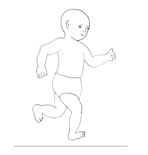 يمكنه الركضمصدر الرسم التوضيحي: مؤشر التنمية المبكرة المُبلغ عنه من قبل مقدم الرعاية (CREDI)يصنع أو ينسخ الخطوط 
المستقيمة أو الدوائريقول جملًا قصيرة مكونة 
من كلمتين إلى 4 كلمات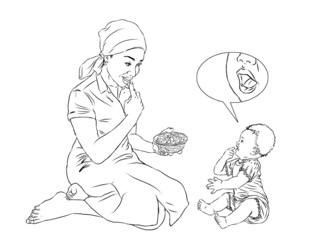 يشير إلى الأشياء 
عند ذكر اسمهايصبح أكثر استقلالية، 
وأكثر تحديًا كذلك يمكنه اتباع التعليمات المكونة من خطوتينيحمل الألعاب أو الأشياء ويتعامل معهامصدر الرسم التوضيحي: مؤشر التنمية المبكرة المُبلغ عنه من قبل مقدم الرعاية (CREDI)يجلس مع 
الدعميصدر الأصوات مثل "اهه" "اوو"يستجيب بالأصوات 
عندما يتحدث مقدم الرعايةيُظهر التفضيل والتقدير 
والرغبة في التعامل 
مع مقدمي الرعاية (من خلال مد يده نحو وجوههم وفحصها والابتسام لهم)يرفع الألعاب / الأشياء 
إلى الفم يلتقط الأشياء الصغيرة باستخدام 
كماشة اليد (الإبهام 
والسبابة) فقطمصدر الرسم التوضيحي: مؤشر التنمية المبكرة المُبلغ عنه من قبل مقدم الرعاية (CREDI)يجذب نفسه للوقوف 
متمسكًا بالأشياءمصدر الرسم التوضيحي: مؤشر التنمية المبكرة المُبلغ عنه من قبل مقدم الرعاية (CREDI)ينطق كلمة 
واحدة ذات معنىيستخدم الذراع أو اليد 
للإشارة إلى الأشخاص أو 
الأشياءيُظهر القدرة على التعرف على 
الشخص الغريب (يبتعد، يحدق)يستخدم أصابعه لإطعام نفسه (يعرف أنه طعام ويأكل)مصدر الرسم التوضيحي: مؤشر التنمية المبكرة المُبلغ عنه من قبل مقدم الرعاية (CREDI)يمشي بمفردهمصدر الرسم التوضيحي: مؤشر التنمية المبكرة المُبلغ عنه من قبل مقدم الرعاية (CREDI)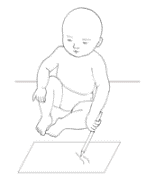 يحمل قلم رصاص أو عصا 
(بأي شكل من الأشكال) ويشخبط (على الورق أو على الأرض/الأرضية)مصدر الرسم التوضيحي: مؤشر التنمية المبكرة المُبلغ عنه من قبل مقدم الرعاية (CREDI)يستخدم على الأقل 
كلمتين ذات معنىيفهم أمرًا 
واحدًا بسيطًا (مثل "أحضر الحذاء")يقلد سلوكيات الآخرين 
(التلويح، الخربشة، غسل اليدين، 
رص الملابس 
 مُقلداً للآخرين)يمارس لعبة خيالية بسيطة مثل إطعام الدمية وقيادة السيارات يمكنه الركضمصدر الرسم التوضيحي: مؤشر التنمية المبكرة المُبلغ عنه من قبل مقدم الرعاية (CREDI)يصنع أو ينسخ الخطوط 
المستقيمة أو الدوائريقول جملًا قصيرة مكونة 
من كلمتين إلى 4 كلماتيشير إلى الأشياء 
عند ذكر اسمهايصبح أكثر استقلالية، 
وأكثر تحديًا كذلك يمكنه اتباع التعليمات المكونة من خطوتينيحمل الألعاب أو الأشياء ويتعامل معهامصدر الرسم التوضيحي: مؤشر التنمية المبكرة المُبلغ عنه من قبل مقدم الرعاية (CREDI)يجلس مع 
الدعميصدر الأصوات مثل "اهه" "اوو"يستجيب بالأصوات 
عندما يتحدث مقدم الرعايةيُظهر التفضيل والتقدير 
والرغبة في التعامل 
مع مقدمي الرعاية (من خلال مد يده نحو وجوههم وفحصها والابتسام لهم)يرفع الألعاب / الأشياء 
إلى الفم يلتقط الأشياء الصغيرة باستخدام 
كماشة اليد (الإبهام 
والسبابة) فقطمصدر الرسم التوضيحي: مؤشر التنمية المبكرة المُبلغ عنه من قبل مقدم الرعاية (CREDI)يجذب نفسه للوقوف 
متمسكًا بالأشياءمصدر الرسم التوضيحي: مؤشر التنمية المبكرة المُبلغ عنه من قبل مقدم الرعاية (CREDI)ينطق كلمة 
واحدة ذات معنىيستخدم الذراع أو اليد 
للإشارة إلى الأشخاص أو 
الأشياءيُظهر القدرة على التعرف على 
الشخص الغريب (يبتعد، يحدق)يستخدم أصابعه لإطعام نفسه (يعرف أنه طعام ويأكل)مصدر الرسم التوضيحي: مؤشر التنمية المبكرة المُبلغ عنه من قبل مقدم الرعاية (CREDI)يمشي بمفردهمصدر الرسم التوضيحي: مؤشر التنمية المبكرة المُبلغ عنه من قبل مقدم الرعاية (CREDI)يحمل قلم رصاص أو عصا 
(بأي شكل من الأشكال) ويشخبط (على الورق أو على الأرض/الأرضية)مصدر الرسم التوضيحي: مؤشر التنمية المبكرة المُبلغ عنه من قبل مقدم الرعاية (CREDI)يستخدم على الأقل 
كلمتين ذات معنىيفهم أمرًا 
واحدًا بسيطًا (مثل "أحضر الحذاء")يقلد سلوكيات الآخرين 
(التلويح، الخربشة، غسل اليدين، 
رص الملابس 
 مُقلداً للآخرين)يمارس لعبة خيالية بسيطة مثل إطعام الدمية وقيادة السيارات يمكنه الركضمصدر الرسم التوضيحي: مؤشر التنمية المبكرة المُبلغ عنه من قبل مقدم الرعاية (CREDI)يصنع أو ينسخ الخطوط 
المستقيمة أو الدوائريقول جملًا قصيرة مكونة 
من كلمتين إلى 4 كلماتيشير إلى الأشياء 
عند ذكر اسمهايصبح أكثر استقلالية، 
وأكثر تحديًا كذلك يمكنه اتباع التعليمات المكونة من خطوتينيحمل الألعاب أو الأشياء ويتعامل معهامصدر الرسم التوضيحي: مؤشر التنمية المبكرة المُبلغ عنه من قبل مقدم الرعاية (CREDI)يجلس مع 
الدعميصدر الأصوات مثل "اهه" "اوو"يستجيب بالأصوات 
عندما يتحدث مقدم الرعايةيُظهر التفضيل والتقدير 
والرغبة في التعامل 
مع مقدمي الرعاية (من خلال مد يده نحو وجوههم وفحصها والابتسام لهم)يرفع الألعاب / الأشياء 
إلى الفم يلتقط الأشياء الصغيرة باستخدام 
كماشة اليد (الإبهام 
والسبابة) فقطمصدر الرسم التوضيحي: مؤشر التنمية المبكرة المُبلغ عنه من قبل مقدم الرعاية (CREDI)يجذب نفسه للوقوف 
متمسكًا بالأشياءمصدر الرسم التوضيحي: مؤشر التنمية المبكرة المُبلغ عنه من قبل مقدم الرعاية (CREDI)ينطق كلمة 
واحدة ذات معنىيستخدم الذراع أو اليد 
للإشارة إلى الأشخاص أو 
الأشياءيُظهر القدرة على التعرف على 
الشخص الغريب (يبتعد، يحدق)يستخدم أصابعه لإطعام نفسه (يعرف أنه طعام ويأكل)مصدر الرسم التوضيحي: مؤشر التنمية المبكرة المُبلغ عنه من قبل مقدم الرعاية (CREDI)يمشي بمفردهمصدر الرسم التوضيحي: مؤشر التنمية المبكرة المُبلغ عنه من قبل مقدم الرعاية (CREDI)يحمل قلم رصاص أو عصا 
(بأي شكل من الأشكال) ويشخبط (على الورق أو على الأرض/الأرضية)مصدر الرسم التوضيحي: مؤشر التنمية المبكرة المُبلغ عنه من قبل مقدم الرعاية (CREDI)يستخدم على الأقل 
كلمتين ذات معنىيفهم أمرًا 
واحدًا بسيطًا (مثل "أحضر الحذاء")يقلد سلوكيات الآخرين 
(التلويح، الخربشة، غسل اليدين، 
رص الملابس 
 مُقلداً للآخرين)يمارس لعبة خيالية بسيطة مثل إطعام الدمية وقيادة السيارات يمكنه الركضمصدر الرسم التوضيحي: مؤشر التنمية المبكرة المُبلغ عنه من قبل مقدم الرعاية (CREDI)يصنع أو ينسخ الخطوط 
المستقيمة أو الدوائريقول جملًا قصيرة مكونة 
من كلمتين إلى 4 كلماتيشير إلى الأشياء 
عند ذكر اسمهايصبح أكثر استقلالية، 
وأكثر تحديًا كذلك يمكنه اتباع التعليمات المكونة من خطوتينيحمل الألعاب أو الأشياء ويتعامل معهامصدر الرسم التوضيحي: مؤشر التنمية المبكرة المُبلغ عنه من قبل مقدم الرعاية (CREDI)يجلس مع 
الدعميصدر الأصوات مثل "اهه" "اوو"يستجيب بالأصوات 
عندما يتحدث مقدم الرعايةيُظهر التفضيل والتقدير 
والرغبة في التعامل 
مع مقدمي الرعاية (من خلال مد يده نحو وجوههم وفحصها والابتسام لهم)يرفع الألعاب / الأشياء 
إلى الفم يلتقط الأشياء الصغيرة باستخدام 
كماشة اليد (الإبهام 
والسبابة) فقطمصدر الرسم التوضيحي: مؤشر التنمية المبكرة المُبلغ عنه من قبل مقدم الرعاية (CREDI)يجذب نفسه للوقوف 
متمسكًا بالأشياءمصدر الرسم التوضيحي: مؤشر التنمية المبكرة المُبلغ عنه من قبل مقدم الرعاية (CREDI)ينطق كلمة 
واحدة ذات معنىيستخدم الذراع أو اليد 
للإشارة إلى الأشخاص أو 
الأشياءيُظهر القدرة على التعرف على 
الشخص الغريب (يبتعد، يحدق)يستخدم أصابعه لإطعام نفسه (يعرف أنه طعام ويأكل)مصدر الرسم التوضيحي: مؤشر التنمية المبكرة المُبلغ عنه من قبل مقدم الرعاية (CREDI)يمشي بمفردهمصدر الرسم التوضيحي: مؤشر التنمية المبكرة المُبلغ عنه من قبل مقدم الرعاية (CREDI)يحمل قلم رصاص أو عصا 
(بأي شكل من الأشكال) ويشخبط (على الورق أو على الأرض/الأرضية)مصدر الرسم التوضيحي: مؤشر التنمية المبكرة المُبلغ عنه من قبل مقدم الرعاية (CREDI)يستخدم على الأقل 
كلمتين ذات معنىيفهم أمرًا 
واحدًا بسيطًا (مثل "أحضر الحذاء")يقلد سلوكيات الآخرين 
(التلويح، الخربشة، غسل اليدين، 
رص الملابس 
 مُقلداً للآخرين)يمارس لعبة خيالية بسيطة مثل إطعام الدمية وقيادة السيارات يمكنه الركضمصدر الرسم التوضيحي: مؤشر التنمية المبكرة المُبلغ عنه من قبل مقدم الرعاية (CREDI)يصنع أو ينسخ الخطوط 
المستقيمة أو الدوائريقول جملًا قصيرة مكونة 
من كلمتين إلى 4 كلماتيشير إلى الأشياء 
عند ذكر اسمهايصبح أكثر استقلالية، 
وأكثر تحديًا كذلك يمكنه اتباع التعليمات المكونة من خطوتينبطاقة الطفل الذي يعاني من صعوبات في التغذية 1المشكلة (8 أشهر)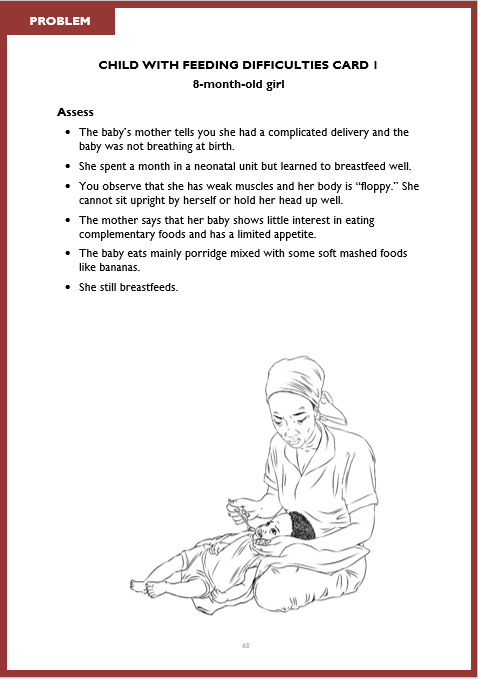 بطاقة الطفل الذي يعاني من صعوبات في التغذية الحل 1 (8 أشهر)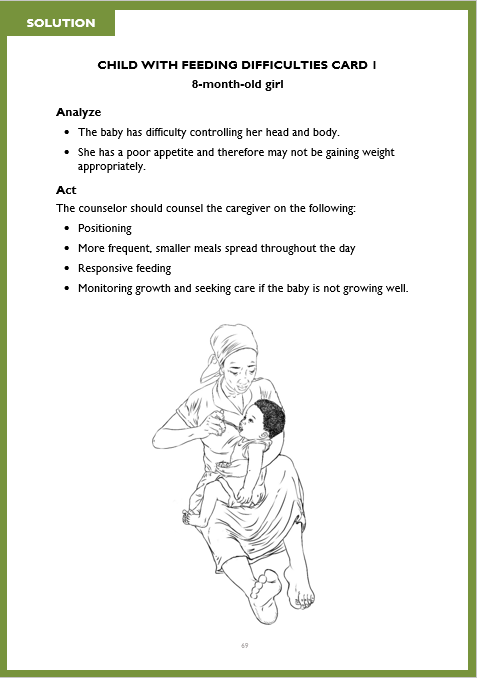 بطاقة الطفل الذي يعاني من صعوبات في التغذية 2المشكلة (3 أسابيع)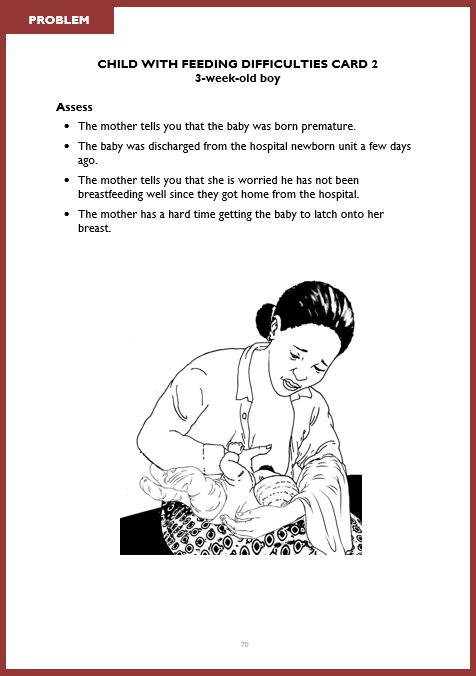 بطاقة الطفل الذي يعاني من صعوبات في التغذية 2 (3 أسابيع)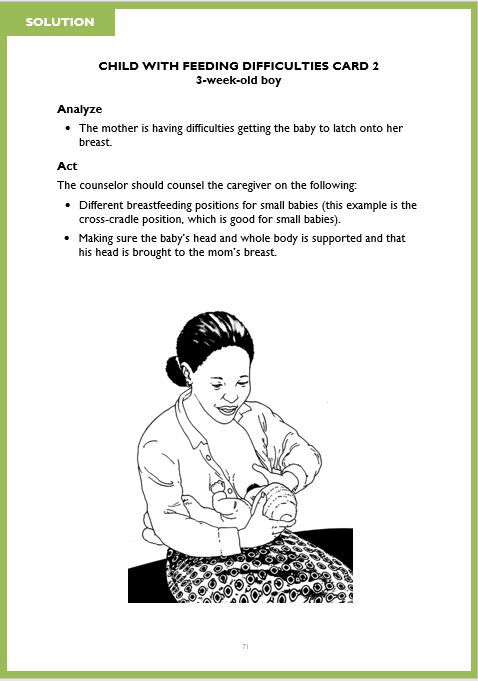 بطاقة الطفل الذي يعاني من صعوبات في التغذية 3المشكلة (21 شهرًا)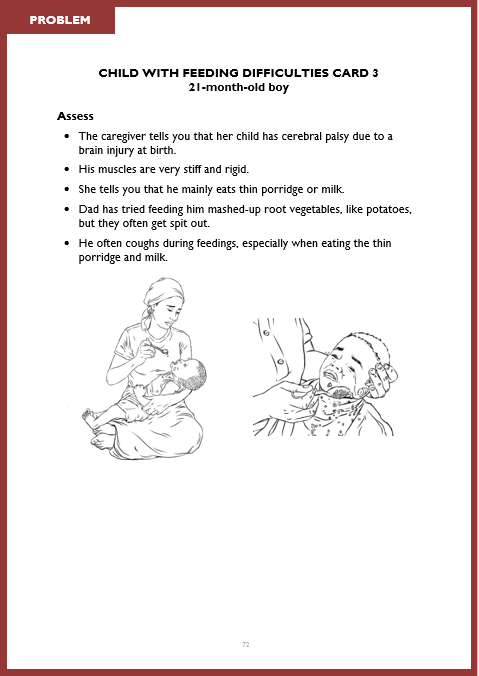 بطاقة الطفل الذي يعاني من صعوبات في التغذية 3 الحل (21 شهرًا)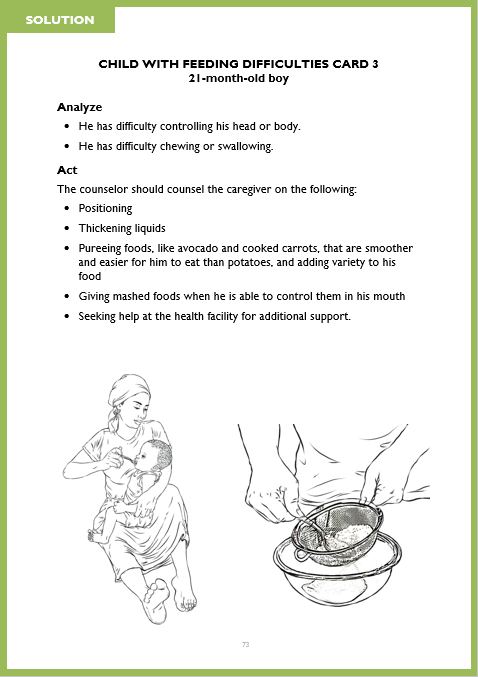 بطاقة الطفل الذي يعاني من صعوبات في التغذية 4المشكلة (23 شهرًا)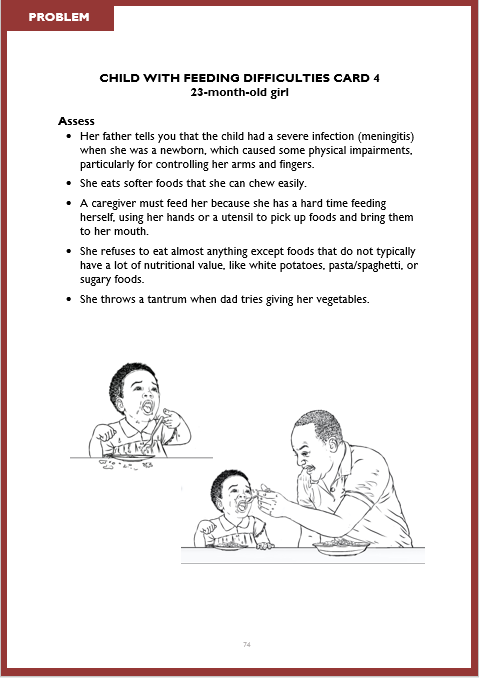 بطاقة الطفل الذي يعاني من صعوبات في التغذية 4 الحل (23 شهرًا)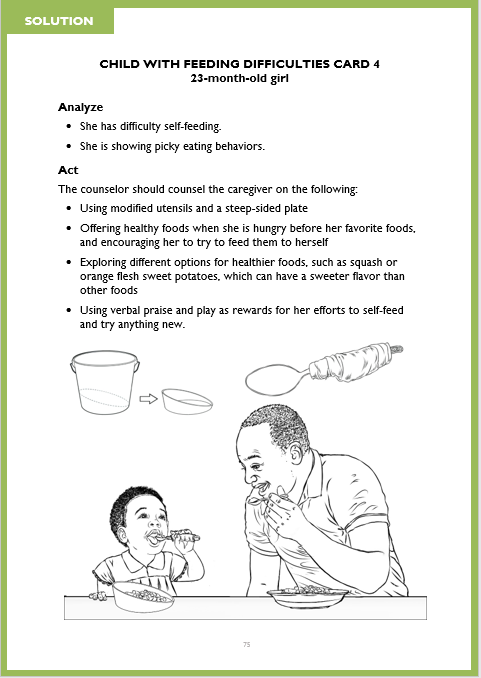 بطاقة الطفل الذي يعاني من صعوبات في التغذية 5المشكلة (أسبوعان)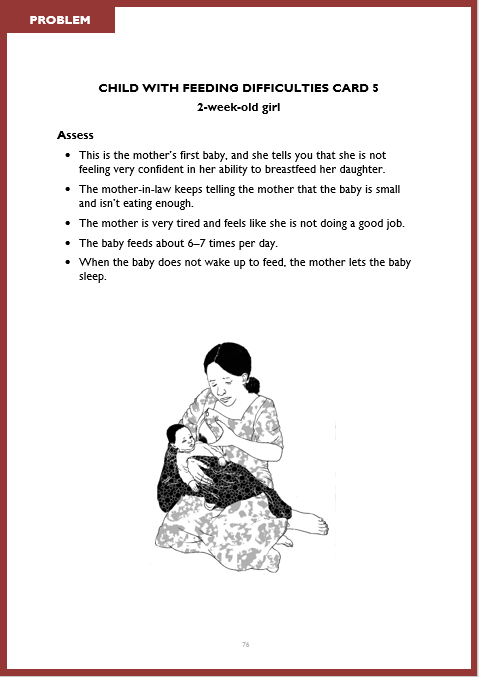 بطاقة الطفل الذي يعاني من صعوبات في التغذية 5 (أسبوعان)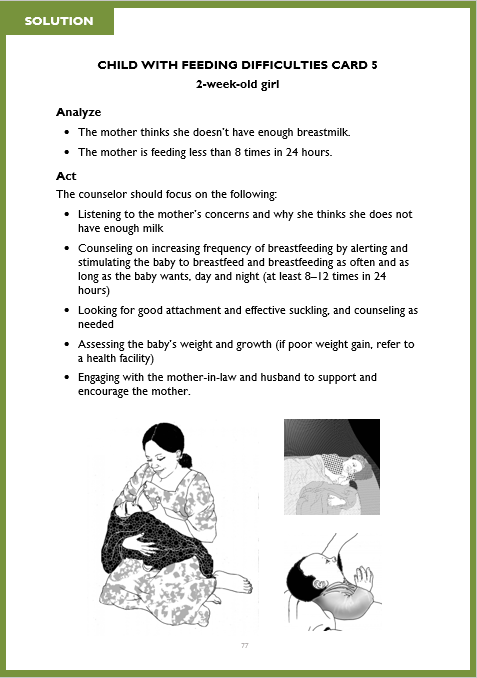 بطاقة الطفل الذي يعاني من صعوبات في التغذية 6المشكلة (20 شهرًا)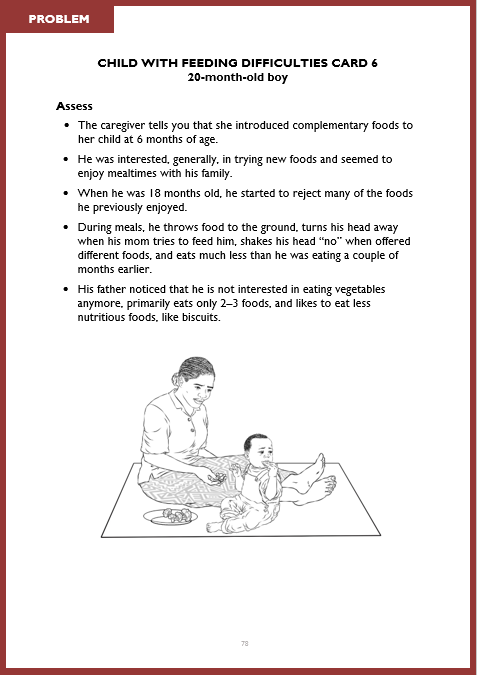 بطاقة الطفل الذي يعاني من صعوبات في التغذية 6 الحل (20 شهرًا)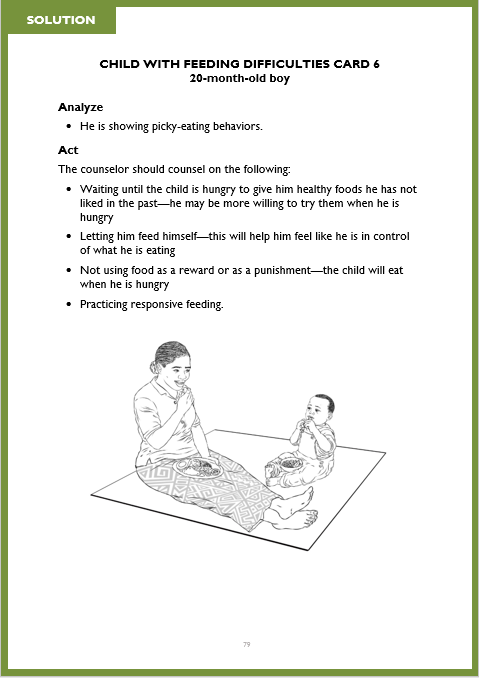 